Magvető Református Óvoda Pedagógiai ProgramjaKészítette: Jurkovics Zsuzsanna	óvodavezetőés az óvoda nevelőtestülete2020.„A gyermek olyan, mint egy pillangó a szélben.Néhány magasabbra tud repülni, mint mások,de mindegyik a legjobb tudása szerint repül.Miért is hasonlítanád össze őket?Mindegyik más, mindegyik különleges,mindegyik gyönyörű.”
(Rudolf Steiner)TARTALOMJEGYZÉKINTÉZMÉNYI ADATOK     Az óvoda fenntartója, címe: 	Tinnye-Piliscsabai Református Társegyházközség. Székhelye: 2081 Piliscsaba, Deák Ferenc u.55.    Alapítás éve: 1950. május 1.Alapító okirat száma, kelte:Működési engedély száma, kelte: Engedélyező szerv neve:Az intézmény típusa: ÓvodaA költségvetési szerv főtevékenységének államháztartási szakágazati besorolása:Óvodai nevelésSzakágazati száma: 851020Férőhely száma: 75Óvodai csoportok száma: 3Az óvoda nyitvatartási ideje: 630 h– 1700 hGazdálkodása:Az intézmény a fenntartó Tinnye-Piliscsabai Református Társegyházközség által biztosított költségvetés alapján önálló gazdálkodási jogkörrel rendelkezik. A gazdasági, pénzügyi, munkaügyi feladatait a székhelyen látja el. Gazdálkodással összefüggő kötelezettséget a fenntartó jóváhagyása nélkül nem vállalhat.Az intézmény egyházi felügyeleti szerve:Tinnye-Piliscsabai Református Társegyházközség (Címe: 2081 Piliscsaba, Deák Ferenc u.55.)Az intézmény törvényességi ellenőrző szerve: Pest Megyei KormányhivatalAz óvodai nevelés magyar nyelven folyikA református óvoda nevelési elveiben és gyakorlatában elkötelezett a keresztyén értékek és életvitel közvetítésében a rábízott gyermekek felé, figyelembe véve a szülőknek azt a jogát, hogy gyermeküket vallási és világnézeti meggyőződésüknek megfelelő nevelésben részesítsék. JOGSZABÁLYI HÁTTÉRKülső szabályozók:Magyarország AlaptörvényeENSZ által elfogadott egyezmény a gyermekek jogairól1995. évi I. törvény A Magyarországi Református Egyház Köznevelési TörvényeA nemzeti köznevelésről szóló 2011. évi 2011. évi CXC. Tv. hatályos paragrafusai.A nemzeti köznevelésről szóló Tv végrehajtásáról szóló 229/2012.(VIII.28.) Korm.rend.A nevelési - oktatási intézmények működéséről szóló 20/2012.(VIII.31.) EMMI rendelet326/2013. (VIII. 30.) Kormányrendelet a pedagógusok előmeneteli rendszeréről és a közalkalmazottak jogállásáról szóló 1992. évi XXXIII. törvény köznevelési intézményekben történő végrehajtásáról363/2012.(XII.17.) Korm. rendelet az Óvodai nevelés országos alapprogramjáról32/2012. (X. 8.) EMMI rendelet a sajátos nevelési igényű gyermekek óvodai nevelésének irányelve és a sajátos nevelési igényű tanulók iskolai oktatásának irányelve kiadásáról2003. évi CXXV. Törvény az egyenlő bánásmódról és az esélyegyenlőség előmozdításáról 1997. évi XXXI. tv. a Gyermek védelemről és gyámügyi igazgatásrólAz 1998. évi XXVI. Törvény a fogyatékos személyek jogairól és esélyegyenlőségének biztosításárólA Fogyatékos gyermekek óvodai nevelésnek irányelveSNI gyermekek óvodai nevelésének irányelve 2/2005.(III.1.) OM rendelet1997. évi XXXI. Tv a Gyermekek védelméről és a gyámügyi igazgatásrólTinnye képviselőtestületének döntése új intézmény alakításárólTinnyei Napköziotthonos Óvoda Alapító OkirataBelső szabályozók:SZMSZ, HázirendI. Bevezető1.1 Az óvoda bemutatásaA tinnyei óvoda 1950-ben épült Tinnye, Petőfi S. u. 2. szám alatt, az akkori elvárásoknak megfelelően. A község csodálatos környezete szinte csalogat, hívogat a természetbe, ideális helyszín a gyermekek nevelésére. Az akkori elvárásoknak megfelelően épült intézmény a 2000-es években már egyre inkább szűknek bizonyult. A csoportok mérete, a kiszolgálóhelységek mérete nem felelt meg az előírásoknak. A jelenlegi óvoda 2011-2012-ben épült. Tinnye Község Önkormányzata pályázat útján építette- a régi épületrész megtartásával, de annak teljes felújításával a mai kor igényeinek megfelelő óvodát.Az új óvoda modern, tágas, világos, melyet 2012 augusztusában vehettünk birtokba.A község központjában lévő óvodát egyik oldalról az iskola, másik oldalról egy magántelek határolja. Az intézményhez közel gépkocsi parkoló került kialakításra a dolgozók és a szülők számára. Az óvoda délnyugati végén az udvar szintjén fedett játszórész található az épület alatt. A kert és az udvar többi része füvesített, fásított zöld felület. 2020-ban Tinnye község Önkormányzata az intézmény működtetését határozatlan ideig átadta a Tinnye-Piliscsabai Református Társegyházközségnek. Helyi Nevelési Programunkat 1999-ben nevelőtestületünk alkotta meg, melyet 2012-ben felülvizsgálunk a törvényi megfelelőség, az alkalmazhatóság, a gyakorlati tapasztalatok tükrében. 2020-ban az utóbbi évek folyamatos személyi változása és a fenntartóváltás szükségessé tette egy új program írását. Programunk alappillére: a hagyományőrzés és a környezetvédelem igényének megalapozása. 1.2 A református óvodai nevelés feltételrendszere1.2.1 Helyzetkép az óvodárólAz intézmény Pest megyében, Tinnye településen található. Az intézmény pedagógiai elve a családias, szeretetteljes, élmény gazdag légkörben való személyiségfejlesztés, az egyéni sajátosságok figyelembevételével. feladatunk a családdal együtt nevelni, szocializálni, gondozni, ápolni a gyermekeket. A nevelőtestület sokéves szakmai tapasztalattal, kiváló szaktudással, folyamatos önképzéssel igyekszik megfelelni a mai kor társadalmi és szakmai kihívásainak. Nyitottak vagyunk a partneri elvárások iránt, pedagógiai munkánkat a szakmaiság és a gyerekek mindenek felett álló érdeke határozza meg.Arra törekszünk, hogy óvodánk a megértés, az egymás iránti türelem, elfogadás, szeretet, biztonságot adó béke szigete legyen, ahol a gyerekek napjuk nagy részét örömmel, boldogan, önfeledt játékkal töltik, jókedvű szakmailag kiváló, mindig megújulni képes óvónők óvodapedagógusok irányításával.Az intézmény integrált nevelést folytat. Intézményünk személyi és tárgyi feltételei alkalmasak Pedagógiai Programunk megvalósításához. A dekorációk igazodnak a keresztyén szellemiséghez, egyszerűséget, esztétikumot közvetítenek.1.2.2. Személyi feltételek Minden óvodapedagógus és nevelőmunkát segítő alkalmazott rendelkezik a munkavégzéséhez szükséges szakképzettséggel, egy óvodapedagógus angol nyelvi képesítéssel. Nevelőtestületünk továbbképzési kötelezettségét folyamatosan teljesíti, előnyben részesítve a kedvezményes lehetőségeket. A továbbképzések választásában meghatározó, hogy tartalmilag programunkhoz kapcsolódjanak, illetve az óvodapedagógus szakmai fejlődését támogassák.Alkalmazotti értekezletre évi négy alkalommal kerül sor. Témája negyedév aktuális feladatainak megbeszélése, előző időszak értékelése. Nevelőtestületi értekezlet minden hónap első hetében, illetve rendkívüli esetekben. Az óvodában a nevelőmunka kulcsszereplője az óvodapedagógus. Jelenléte a nevelés egész időtartamában fontos feltétel, mintát jelent a gyermek számára. A pedagógus alapvető feladata a rábízott gyermekek Óvodai nevelés országos alapprogramja szerinti nevelése. Az óvoda helyi pedagógiai programja és az SZMSZ-ben előírt valamennyi pedagógiai és adminisztratív feladatait maradéktalanul teljesítse. A pedagógusok szakmai munkájukban közösen egyeztetnek a Pedagógiai Programban, éves Munkatervben és a csoportok éves tevékenységtervében megfogalmazottaknak megfelelően. Az óvodapedagógusi tevékenységnek és az óvoda működését segítő nem pedagógus alkalmazottak összehangolt munkája hozzájárul az óvodai nevelés eredményességéhez. A pedagógus munkakörével összefüggésben megilleti az a jog, hogy a Pedagógiai Program alapján az ismereteket, a nevelés-oktatás módszereit megválassza. II. GYERMEKKÉP, ÓVODAKÉP 2.1 GyermekképünkAz  Alapprogram az emberi személyiségből indul ki, abból a tényből, hogy az ember mással nem helyettesíthető, szellemi, erkölcsi ás biológiai értelemben is egyedi személyiség és szociális lény egyszerre. A gyermek fejlődő személyiség, fejlődését genetikai adottságok, az érés sajátos törvényszerűségei, a spotán és tervszerűen alkalmazott környezeti hatások együttesen határozzák meg. E tényezők együttes hatásának következtében a gyermeknek sajátos, életkoronként (életkori szakaszonként) és egyénenként változó testi és lelki szükségleteik vannak. A református óvoda felnőtt közössége a keresztyén életvitelhez hűen szolgálja Istent és neveli a rábízott gyermekeket, gyermekközpontú, befogadó. Célunk, hogy minden gyermek egyformán magas színvonalú és szeretetteljes nevelésben részesüljön, hátrányai csökkenjenek. Nem adunk teret semmiféle előítélet kibontakozásának. Olyan gyerekeket szeretnénk nevelni, akik vonzódnak az élményekhez, a meséhez, zenéhez, alkotó tevékenységhez, akik tele vannak élményekkel, nyitottak a „világra”, (természeti- tárgyi), ismerik a környezet megóvásának szokásait, akikre jellemző az önállóság, kiegyensúlyozottság. Tudnak nevetni, felfedezni, csodálkozni. Harmóniában és szeretetben élnek Istennel, önmagukkal és környezetükkel.2.2 ÓvodaképÓvodai nevelésünk sajátossága Krisztus szeretetének, megértésének sugárzása. Ennek érdekében minden nevelőhatást úgy szervezünk, hogy az bizalmat, hitelességet és feltétel nélküli elfogadást jelentsen a gyermekek számára. Segítjük a gyermeket abban, hogy megismerje szűkebb és tágabb környezetét, amely a nemzeti identitástudat, a keresztény kulturális értékek, a hazaszeretet, a szülőföldhöz és családhoz való kötődés alapja, hogy rá tudjon csodálkozni a természetben, az emberi környezetben megmutatkozó jóra és szépre, mindazok megbecsülésére.Olyan óvoda, ahova a gyermek könnyen beilleszkedik, ahol a család és a pedagógus kapcsolatára a nevelőtársi viszony jellemző, ahol érték az egyedi. Célunk olyan, a családi nevelést kiegészítő, szülőkkel együttműködő, együtt gondolkodó, értékeket közvetítő, szeretetteljes, biztonságérzetet adó, érzelemben gazdag, toleráns óvodai élet megteremtése, melyben kiemelt hangsúlyt fektetünk a gyermekközpontúságra. Minden gyermek a saját képességrendszerének figyelembevételével nevelhető fejleszthető. A felnőttek tetteikkel sugározzák a feltétel nélküli szeretetet.A program alappillére kettős: Hagyományőrzés a helyi néphagyományok, népszokások megismerésével, ápolásával. Az alkotóképesség fejlesztésében hangsúlyt kapnak a művészeti értékek. Művészettel nevelünk művészetre, felhasználjuk a verset, mesét, dramatikus játékot, bábjátékot, az éneket, énekes játékot, néptáncot, zenehallgatást, a rajzot, a mintázást, a kézimunka lélekemelő erejét, így gyakran megélik a gyermekek az „ Az” élményt. A természeti, tárgyi környezet megismerését úgy irányítjuk, hogy a gyermekek közvetlen környezetükben szerezzenek tapasztalatokat, ismerjék meg településünk értékeit, szokásait, hagyományait. A program másik alappillére a környezetünk védelmének megalapozása. Az óvoda pedagógiai küldetésében, szellemiségében jelen van a környezettudatosságra nevelés. Esztétikus környezet kialakítása a gyermek számára, mely lehetővé teszi méreteiben, funkcióiban az életkori sajátosságnak megfelelő személyiségfejlesztést. A játékot a tevékenységek sorában elsődleges, kiemelt, semmi mással nem helyettesíthető alaptevékenységnek tekintjük. A gyermek nevelése elsősorban a család joga és kötelessége, s ebben az óvodák kiegészítő, esetenként hátránycsökkentő szerepet töltenek be. Az óvodai nevelésének a gyermeki személyiség teljes kibontakozásának elősegítésére kell irányulnia, az emberi jogok és a gyermeket megillető jogok tiszteletben tartásával; oly módon, hogy minden gyermek egyenlő eséllyel részesülhessen színvonalas nevelésben.  Az óvoda és a család együttműködését nevelőmunkánk alappillérjének tekintjük, melyben a pedagógus nevelői, mintaadói magatartásával igyekszik hatni a családra. 2.3 Óvodai nevelésünk alapelvei Harmonikus személyiségfejlődésük elősegítésére az egyéni képességeikhez, készségeikhez igazodó nevelési módszereket és eljárásokat alkalmazunk melyek fókuszában az életkorukra jellemző érdeklődésük felkeltése és fenntartása, a tevékeny óvodai mindennapok és önálló választások lehetősége áll.Érzelmi biztonságot nyújtó derűs légkört teremtünk, melyben természetes a gyermek alapvető szükségleteinek figyelembevétele és biztosítása, legyen az testi vagy pszichés vonatkozású. A nevelőhatásokat csakis őszinte szeretet kapcsolatra alapozzuk, amely az azonosulást, mintakövetést és kellő erőfeszítések megtételét is motiválja a gyermekekben. Egyszerű, a gyermekek elmélyült tevékenységét elősegítő szokásrendszert alakítunk, mely támaszt nyújt a szociális tanuláshoz, az érzelmi elköteleződéshez a helyes és értékes cselekedetek iránt.Egységes pedagógiai hatások közvetítésére törekszünk az értékátadás során a módszertani sokszínűség biztosításával.  A gyermekek – mással nem helyettesíthető – szabad játékhoz való jogát messzemenően tiszteletben tartjuk. Egyenlő hozzáférést biztosítunk az óvodai élet minden területén, elutasítjuk a hátrányos megkülönböztetés mindennemű megnyilvánulását.Segítjük a gyermeket abban, hogy megismerje szűkebb és tágabb környezetét, amely a nemzeti identitástudat, a keresztény kulturális értékek, a hazaszeretet, a szülőföldhöz és családhoz való kötődés alapja, hogy rá tudjon csodálkozni a természetben, az emberi környezetben megmutatkozó jóra és szépre, mindazok megbecsülésére.2.4 Óvodai nevelésünk céljaA gyerekeket nyugodt, érzelmi biztonságot nyújtó otthonos, szeretetteljes, derűs, családias légkör vegye körül, ahol a közösen szerzett élmények, tevékenységek erősítik az erkölcsi és akarati tulajdonságokat. Óvodánk alapvető célja, hogy a ránk bízott óvodás gyerekek sokoldalú, harmonikus fejlődését, a gyermeki személyiség kibontakoztatását elősegítsük az életkori és egyéni sajátosságok és az eltérő fejlődési ütem figyelembevételével. Mindezt családias, derűs légkörben, biztosítva a gyerekek fejlődéséhez szükséges sokféle, változatos tevékenységet. Óvodapedagógusaink nevelő munkájukkal elősegítik a rájuk bízott gyermekek érzelmi (emocionális), testi (szomatikus), értelmi (mentális), közösségi (szociális) fejlődését, hogy az kellőképpen alkalmassá tegye a gyermekeket az iskolai tanulmányaik megkezdésére. Célunk, hogy az óvodai nevelés során kellőképpen felkészítsük a gyermekeket a sikeres iskolakezdésre. Munkánk során a gyermeki fogékonyságra, kíváncsiságra, érdeklődésre, nyitottságra, tevékenységvágyra építve igyekszünk azokat a készségeket kialakítani, amelyek az önálló személyiség kialakítását elősegítik. Nevelési célunkat olyan szellemben kívánjuk megvalósítani, melyben helyi igény szerint a gyermekek életkori sajátosságainak és egyéni fejlettségének megfelelően elősegítjük a községben élő kulturális hagyományok átörökítését a kulturális értékek megőrzését. Pozitív viszonyt alakítunk ki irántuk, ezzel felkészítjük a gyermekeket a tudatos iskolai tanulásra.A külső világ megismerési folyamatában környezettudatos magatartás fejlesztésében a gyerekek erkölcsi és szociális kompetenciái fejlődnek. Átfogó célunk a keresztyén szellemű nevelés, ami által a gyermekek megismerkednek Isten szeretetével, gondoskodásával, személyes kapcsolatuk alakul Istennel, imádkozó emberekké válnak.2.5 Keresztyén szellemű nevelés2.5.1 Bibliai történetmondás óvodánkbanA keresztyén szellemű nevelés bevezetése fokozatosan történik az óvodai nevelés során. Nevelésünknek fontos pillére a bibliai történetekkel való ismerkedés, melynek életkorhoz igazodó formáját, tartalmát óvodapedagógusaink keresik. Két dolog meghatározó: a gyermekek életkora és a keresztyén ünnepkörök. Az óvodában a 3-7 éves korú gyermekek életkori sajátosságai behatárolják a lehetőségeinket. Azokat a történeteket részesítjük előnyben, amelyek a korosztály adottságainak megfelelően Isten oltalmazásáról, szeretetéről, gondoskodásáról szólnak. Ez a szemlélet határozza meg az elmondásra ajánlott bibliai történeteket. A keresztyén ünnepek történetei keretet adnak együttléteinknek.A bibliai történetmondás, a csendes percek, hitoktatás, áhítatok alkalmain az Isten dolgairól hallunk és arról beszélgetünk. A történetmondás a szóbeliségben hat. Meghatározó a beszélgetés körülménye, az a közeg, amiben elcsendesedünk, amiben Istenre figyelünk.Varázsa van az Istenre figyelés csendes perceinek, érezzük ilyenkor ennek a titokzatosságát és a mégis közellévőségét. Természetes, egyszerű együttléteink mentesek minden kényszertől.A katechézis sikere emberileg sokban múlik azon, hogy az hogyan kezdődik. Nem a bibliai történetmondás adja meg csupán a keresztyén szellemű nevelés lényegét, legalább olyan fontos, a személyes érintettség, az Istennel való kapcsolat átélése. Ezen a téren a hitelességet az óvodapedagógus személyes meggyőződésének kisugárzása adja, amelyet nem pótol a bibliai eseménysor csak szószerinti visszaadása.A megszokott liturgia, a rendszeresen használt szimbólumok állandóságot, biztonságot közvetítenek a gyermekek felé. Egyben magukban hordozzák az üzenetet: most az Isten dolgairól fogunk hallani. Célunk a helyes Istenkép kialakulásának segítése, megéreztetni a gyermekekkel az Isten szeretetének jó ízét, ezért hangsúlyozni kell a szeretetet, rámutatni a bizalomra, hogy növeljük a gyerekben az ős bizalom csíráját. Összekulcsoljuk a kezünket, meghajtjuk a fejünket, hogy amíg imádkozunk, ne terelje el semmi a figyelmünket. A gyermek imádság egy-két mondat. Annak megéreztetése, hogy az Isten megszólítható. Beszélhetek hozzá, mert meghallgat.A fejlődés jellemzői az óvodáskor végéreA tanult imádságokat önállóan mondják. Az imádság mondás életük természetes részévé válik.Várják a bibliai történetmondás alkalmát.Segítenek a történetmondás és a történet hallgatás körülményeinek a megteremtésében.Az ismert történetek közül szívesen báboznak, dramatizálnak, ábrázolnak számukra kedves jeleneteket.Ismernek a keresztyén ünnepekhez kapcsolódó verseket, énekeket.2.5.2 Elvárás munkatársainkkal szembenA református óvodában az egész napot áthatja a keresztyén szellemiség. Az óvoda dolgozói egész személyiségükkel tükrözik a keresztyén hitet, ismerik a Szentírást és élő kapcsolatban állnak a Szentháromság Istennel. A Bibliai integrációt közvetítik az óvodai élet mindennapjaiban, annak nevelési és tanulási folyamataiban.            Az óvoda vezetője hitével, szakmai tudásával, magatartásával elősegíti a gyermekek nevelésében, gondozásában résztvevő munkatársak, pedagógusok, dajkák és technikai alkalmazottak keresztyén világnézetének hiteles átadását a gyermekek és családjuk felé.Olyan etikai és szakmai elvárás a kívánalom óvodapedagógusainktól, melyet a fenntartó egyházi testületek törvényei, szabályrendeletei, nevelőkre vonatkozó etikai kódexe is megkövetel:„MRE 2005. évi II. tv. VII. 53.§- a alapján:” a pedagógus hivatásának gyakorlása közben és magánéletében egyházához és hazájához való hűségével, feddhetetlen életmódjával, vallásának gyakorlásával mutasson példát.” – MRE Kt VII. 48.§ alapján: „Az intézmény minden alkalmazottjának tekintet nélkül arra, hogy milyen vallású és milyen munkakörben dolgozik, figyelembe kell vennie, hogy református keresztyén közösség munkatársa, és köteles megjelenésével, megnyilatkozásaival, valamint életvitelével segíteni az ifjúság evangéliumi hit és erkölcs szerinti nevelését.”A református intézmények számára készült „Etikai kódex” ismerete és betartása, a keresztyén életvitel folytatása, kötelezettségeink közé tartozik nevelőtestületre, vezetőre és vezetettekre egyaránt vonatkozik.  Megkívánjuk, hogy az Etikai kódexnek megfelelő magatartás – a gyermekek számára elsődlegesen érthető – nonverbális csatornákon is megnyilvánuljon. Elfogadó, problémamegoldó, pozitív, segítőkész, szeretetteljes, de nem megengedő attitűd az elvárásunk. A gyermek és egymás tisztelete jellemezze kapcsolatainkat. Úgy teszem a dolgom mások javára, hogy csendben igyekszem a helyeset cselekedni. Az óvodapedagógus legyen nyitott minden értékre, szakmai érdeklődését tartsa ébren. Az intézmény vezetőségének lehetőséget kell teremtenie a munkatársak lelki épülésére (bibliaórák, áhítatok, istentiszteleti alkalmak), szakmai fejlődésre (továbbképzések, konferenciák). Bevezetése fokozatosan történik. 2.5.3 Kívánalom a szülőkkel szembenAz óvoda igazi keresztyén szellemisége a szülők támogatása nélkül nem valósulhat meg. Természetesnek vesszük, hogy fokozatosan, nagy tapintattal kerül bevezetésre a keresztyén nevelés, mely nem elvárás, hanem együttműködésen alapul.  A szülők elfogadják, tisztelik az óvoda református jellegét, értékrendszerét, nevelési elveit, becsülik az intézményben dolgozók munkáját. Ennek érdekében lehetőséget biztosítunk arra, hogy az óvoda pedagógiai programját, feladatait megismerjék. Beiratkozás alkalmával a szülők nyilatkoznak arról, hogy az óvodánk keresztyén szellemiségében történő nevelését elfogadják. III. Az óvodai nevelés feladatai3.1 Egészséges életmód alakításaCélok: Az egészséges életmódra nevelés célja a gyermekek egészséges életvitel igényeinek alakítása, megalapozása, testi-lelki szükségleteinek kielégítése, fejlődésének elősegítése.Feladatok:A gyermekek gondozása, testi szükségleteik-képességeik fejlődésének segítése, mozgásfejlődésük elősegítése, mozgásigényük kielégítése.A gyermekek egészségének védelme, edzése.Az egészséges életmód, a testápolás, az étkezés, az öltözködés, a pihenés, a betegségmegelőzés és az egészségmegőrzés szokásainak alakítása.A gyermekek fejlődéséhez és fejlesztéséhez szükséges egészséges, biztonságos környezet biztosítása, annak védelme, ehhez kapcsolódó szokások alakítása, a környezettudatos magatartás megalapozása.Megfelelő szakemberek bevonásával – szülővel, - óvodapedagógussal együttműködve speciális, gondozó, korrekciós testi-lelki nevelési feladatok ellátása. A gyermekek gondozása, testi szükségleteik-képességeik fejlődésének segítése, mozgásfejlődésük elősegítése, mozgásigényük kielégítéseAz óvodapedagógus a gyermek óvodába lépésekor a gyermekről anamnézist készít, ezzel elindítja az ismerkedés folyamatát. Elsősorban a gyermekek testi szükségleteinek feltárására helyezze a hangsúlyt. A testi szükségletek kielégítése alapozza meg a gyermekek jó közérzetét, ami minden egyéb tevékenységvégzéshez szükséges. Az óvodapedagógus a fokozatosság betartásával törekedjen arra, hogy a gyermekek egyre önállóbban elégítsék ki szükségleteiket. Az önálló testápolás, étkezés, öltözködés szervezettségét az óvodába lépés pillanatától biztosítsa az óvónő. A beszoktatás ideje alatt minden gyermekkel együtt végezze a teendőket, hogy megtanulhassák a fogásokat, a testápolási szokások sorrendjét. Az egy csoportban dolgozó óvónők a dajkák bevonásával állapodjanak meg a szükségleteket kielégítő szokások pontos menetében az azonos gyakoroltatás érdekében.Az étkezési szokásokat az óvónő úgy alakítsa ki, hogy minél kevesebb várakozási idő maradjon, jól szervezetten folyjék az étkeztetés. A reggeli és az ebéd közös formában történik. A délelőtt folyamán tízóraira zöldséget vagy gyümölcsöt fogyasztanak a gyerekek. Előnyben részesítjük a cukormentes, egészséges ételeket, italokat. A gyermekeknek különböző táplálkozási szokásaik vannak. A felnőttek ismerjék meg a szülők segítségével ezeket, és kellő toleranciával fogadják el a kezdeti étvágytalanságot, válogatást. Később ösztönözzék a gyermekeket, de ne kényszerítsék az ételek elfogyasztására. Biztosítsák a folyamatos folyadékpótlást.A testápolás a gyermekek igényének kialakítását szolgálja. Az óvónő a gyermekek ápolása közben teremtsen interakciót, hogy a gyermekek kívánsága, kérése alapján tudjon segíteni. Az óvodai és a családi gondozási szokások összehangolása segít az azonos elvek betartásában. A bőrápoláshoz, fogmosáshoz, hajápoláshoz, az orr tisztán tartásához, a WC-használathoz a felnőttek teremtsék meg a feltételeket úgy, hogy a gyermekek fokozatosan, önállóan végezhessék ezeket a teendőket.Az időjárásnak megfelelő öltözködés védi a gyermeket, ezért az óvónő következetesen kérje a szülőktől, hogy rétegesen öltöztessék gyermekeiket. Mindennapi szabad mozgás nélkülözhetetlen eleme az óvodai életnek. A gyermekek a természetes nagymozgásokat, mozgáselemeket egyénileg gyakorolják a sokféle mozgásfejlesztő eszközön. Emellett a néhány percig tartó szervezett mozgásos tevékenységek jól szolgálják a gyermekek mozgáskoordinációjának fejlesztését. A rövid ideig tartó, szervezett séták is hozzájárulnak a gyermekek mozgásszükségletének kielégítéséhez. A szervezett séta során három felnőtt felügyelete szükséges. A sétát az erre kijelölt dokumentumban rögzíteni kell: séta idejét, helyét, célját, résztvevők számát, kísérő felnőttek nevét. A gyermekek alvás igényének egy részét az óvodában biztosítjuk. Az alváshoz tiszta levegőre van szükség, ezért lefekvés előtt alapos szellőztetéssel teremtsük meg a feltételeket. A nyugodt pihenés feltétele a csend, elalvás előtt mesélés, altatók dúdolása, zenehallgatás, igény szerint relaxálás biztosítása. A gyermekek egészségének védelme, edzése, óvása, megőrzéseAz óvodában megbetegedett gyermeket fokozatos gondoskodással, elkülönítve gondozza a felnőtt mindaddig, míg szülei meg nem érkeznek. A fertőzések terjedését a gyakori szellőztetéssel, edzéssel, megfelelő öltözködéssel, külön törölköző használatával igyekezzenek gátolni.Három-négy éves gyermekeknél gyakran előfordul, hogy alvás alatt bevizelnek. Ennek oka általában pszichés eredetű. Ezért a felnőttek óvakodjanak a gyermekek megszégyenítésétől. Csak is tapintatos, szeretetteljes bánásmód és a szülőkkel való partneri, jó emberi kapcsolat szüntetheti meg az okokat.A szervezett mozgásos tevékenységek, különösen a prevenciós fejlesztő tornák, a mozgásigény kielégítése segít a gerinc deformációk megelőzésében. A lábboltozatot erősítő, fejlesztő mozgással a lúdtalpas gyermekek lábtartása javítható.A gyermekek egészséges életmódját úgy lehet biztosítani, ha minden nap edzési lehetőségük van. Erre legtöbb alkalmat a szabadban tartózkodás biztosít, mely növeli a gyermekek ellenálló képességét. Ezért minden nap tartózkodjanak a szabadban. Rossz idő esetén az épület alatti fedett részen levegőzzenek a gyerekek.Mozgásszükségletük kielégítése érdekében az óvónő szervezzen naponta változatos mozgáslehetőségeket. Jó idő esetén az udvaron lehetőség van kerékpározni, télen szánkózni, csúszkálni.A gyermekek fejlődéséhez, fejlesztéséhez szükséges egészséges, biztonságos környezet biztosítása, annak védelme, ehhez kapcsolódó szokások alakítása a környezettudatos magatartás megalapozásaAz óvoda feltételrendszere befolyásolja a gyermekek egészséges életmódjának szintjét. Az óvoda legfontosabb fejlesztési tere az óvodaudvar. Az udvaron a különböző korú gyermekek együtt játszhatnak. Az óvoda udvarán van árnyékos és napos játszó rész, illetve füves, homokos, gumilappal burkolt fedett rész is. Az udvar esztétikai szépségét nyújtják a virágok, fák, bokrok, cserjék, valamint a megfelelően kezelt udvari játékok, melyek a különböző típusú mozgásokhoz adnak lehetőséget. A labdás játékokhoz megfelelő nagyságú terület áll a gyermekek rendelkezésére. Biztosított olyan udvarrészt is, ahol énekes játékokat játszhatnak a gyermekek, ahol bábozásra, mesélésre, előadások, rendezvények lebonyolítására nyílik lehetőség.Az óvoda épületét a nevelési, fejlesztési feladatok megvalósításának figyelembevételével az óvónők esztétikusan rendezzék be. A több funkciót betöltő csoportszobát alkalmassá kell tenni a szabad játékra, a tevékenységek végzésére, az étkezésre, az alvásra és pihenésre. A csoportszoba barátságossá, otthonossá, esztétikussá tétele az ízlésközvetítés miatt, valamint a gyermekek jó közérzetének biztosítása miatt is fontos. A mozgásos tevékenységeket mindig nyitott ablaknál végzik a gyermekek. Fűtés idején a száraz levegő enyhítésére párologtatót használunk.A különféle játéktevékenységhez az óvónő alakítson ki a csoportszobában elkülönített részeket, sarkokat. Az öltözők berendezése, világítása, szellőzöttsége biztosítson minden feltételt a nyugodt vetkőzéshez, öltözéshez. Minden gyermeknek van külön ruha – és cipőtartó polca. A mosdóban megfelelő méretű eszközök segítsék a szükségletek kielégítését. Minden gyermeknek legyen elkülönített fogmosó felszerelése, törölközője.Az óvoda folyosóján, valamint a csoportszobákban rendszeresen kiállítjuk a gyermekek által készített alkotásokat. A környezet megszerettetését, a zenei nevelést, a játékidő élményteli eltöltését segítik a megfelelő filmek, zenei anyagok közvetítése. A természeti, társadalmi környezetben megtett élményszerzések, séták, kirándulások a gyermekeket szüntelen felfedezésre, megismerésre és önfeledt játékra ösztönzi.Az óvodapedagógus irányítsa rá a gyermekek figyelmét a változó természeti, társadalmi környezet szépségeire. Mutassa meg annak sérülékenységét, alapozza meg a környezettudatos magatartás szokásrendszerét, hogyan lehet tudatosabban, a környezetet kímélve, védve élni és tevékenykedni, tanulják meg ezek szeretetét és védelmét is.Megismertetjük a gyerekekkel a környezet szépítésének lehetőségeit - kert, udvar rendezés, szelektív hulladékgyűjtés. Megismertetjük a gyerekekkel, hogy a föld a növények egyik lételeme – természeti érték. Szükség esetén megfelelő szakemberek bevonásával speciális gondozó, prevenciós és korrekciós testi, lelki nevelési feladatok ellátása.A fejlődés eredménye az óvodáskor végéreA testápolási szokásoknak megfelelően a gyermekek teljesen önállóan, felszólítás nélkül tisztálkodnak, fogat mosnak, fésülködnek.A tisztálkodási eszközökre vigyáznak, helyére teszik azokat. Zsebkendőjüket önállóan használják köhögésnél, tüsszentésnél egyaránt.Önállóan eldöntik, hogy mennyi ételt fogyasztanak, önállóan töltenek vizet a kancsóból.Esztétikusan terítenek, higiénikusan, kulturáltan étkeznek. Biztonságosan, rendeltetésszerűen használják az evőeszközöket. Teljesen önállóan öltöznek, a ruhájukat ki-be gombolják, cipőjüket befűzik, bekötik. A ruhájukat esztétikusan, összehajtva helyére teszik.A környezetükben igyekeznek mindenütt rendet tartani.Ügyelnek saját külsejükre, melyben megjelenik a szépre, ízlésesre törekvés.Fejlett mozgáskultúrával rendelkeznek, igényükké válik a rendszeres mozgás. Környezetükkel harmonikus kapcsolatban állnak, kialakul bennük a környezeti problémák iránti érzékenység, környezettudatos életvitel. 3.2 Érzelmi, erkölcsi és értékorientált közösségi nevelésA gyermeki magatartás alakulása szempontjából az óvodapedagógus, az óvoda valamennyi alkalmazottjának kommunikációja, bánásmódja és viselkedése modellértékű szerepet tölt be.
Célok:Az óvodás korú gyermekek magatartásának érzelmi vezéreltségét figyelembe véve a gyermekek szocializációja, szabálytudatának kialakítása a csoport normáinak figyelembevételével. Jelentős szerepet tulajdonítunk óvodánkban a napi rendszerességgel ismétlődő csendes perceknek, mesehallgatásnak, Bibliai történetmondásnak és közös ünnepvárásnak. Kiemelten fontosnak tartjuk az érzelmi nevelést, melyen egész nevelési rendszerünk alapul. Az óvoda családias, bizalmat közvetítő, szeretetteljes légköre tevékenységre serkent, és ösztönzőleg hat a gyermekek érzelmi kötődéseinek alakulására. Erre az óvodapedagógus keresztyén beállítódása, példamutatása ad indítékot a gyermekek számára.Feladatok: Az erkölcsi-szociális érzelmek alakítása.Az érzelmi biztonságot, állandó értékrendet nyújtó, bizalmas, közvetlen, szeretetteljes, családias, nyugodt légkör megteremtése a beszoktatástól az óvodáskor végéig. Erre az óvodapedagógus keresztyény beállítódása, példamutatása ad indítékot a gyermekek számára.A gyermek-gyermek, a felnőtt-gyermek pozitív érzelmi töltésű kapcsolatának kialakítása. Az érzelmekre épülő kapcsolatteremtő és megtartó képességek formálása, erősítése, a társas kapcsolatok létrehozása.A keresztyén értékrendnek megfelelő erkölcsi tulajdonságok alakítása, pl. becsületesség, igazmondás, a tettek reális következményeinek elfogadása, egymásra való figyelés, öröm, megbecsülés érzésének megtapasztaltatása.Jelentős szerepet tulajdonítunk óvodánkban a napi rendszerességgel ismétlődő csendes perceknek, mesehallgatásnak, Bibliai történetmondásnak és közös ünnepvárásnak. Szűkebb-tágabb környezet megismerése, amely a nemzeti identitástudat, a keresztény kulturális értékek, a hazaszeretet, szülőföldhöz és családhoz való kötődés alapja. Az erkölcsi-szociális érzelmek alakításaOlyan óvodai élet megszervezése, melyben sok a közös élmény, a közös tevékenység. A közös együttlétek, közösen végzett munka öröme olyan erkölcsi tulajdonságokat erősítsenek meg, mint az együttérzés, figyelmesség, segítőkészség, őszinteség, önállóság, önfegyelem, pontosság, szorgalom, kitartás, állhatatosság, szabálytartás, önzetlenség, igazságosság, igazmondás. A mindennapi testi-lelki edzés lehetősége fejlessze a gyermekek erőnlétét, alkalmazkodó képességének fejlődését, testi harmóniájának kialakulását.A gyermek-gyermek, a gyermek-felnőtt viszonyában megmutatkozó pozitív érzelmi töltés segítse a konstruktív együttműködő, társas kapcsolatok kialakulását, az egészséges önérvényesítést és önértékelést. A gyermekek legyenek képesek a környezetükben lévő emberi kapcsolatukban észrevenni a jót és a rosszat. Önmaguk és mások szeretetére, tiszteletére, megbecsülésére nevelés. A szociális érzékenység kialakulása segítse a másság, az emberek különbözőségének megértését, elfogadását.Az érzelmekre épülő kapcsolatteremtő képességek megerősítésével segítse a barátkozást, hogy minden gyermek megtalálhassa a helyét, szerepét a csoportban. Segítse a gyermekek erkölcsi, szociális érzékenységének fejlődését, én tudatának alakítását, önkifejezését. A gyermek nyitottságára építve segítsük őket szűkebb és tágabb környezetük megismerésében, a helyi kultúrához kötődő hagyományok és szokások ápolásában, amely a hazaszeretet és a szülőföldhöz való kötődés alapja.Az érzelmi biztonságot állandó értékeket nyújtó, bizalmas, közvetlen, szeretetteljes, családias, nyugodt légkör teremtése a beszoktatástól az óvodáskor végéigA személyiségen belül az érzelmek dominálnak, ezért elengedhetetlen, hogy a gyermekeket az óvodában érzelmi biztonság, szeretetteljes, derűs légkör vegye körül. Családias légkörben kialakul a gyermekek érzelmi kötődése társaikhoz, felnőttekhez egyaránt. Ez olyan alaphangulatot ad, ami kapcsolatteremtésre, cselekvésre, játékra ösztönöz. A gyermekek élettere legyen barátságos, otthonos, amit elsősorban az óvónő tervez meg, de adjon lehetőséget arra, hogy a gyermekek ötletei, elképzelései is érvényesüljenek. Mozoghassanak a gyermekek szabadon a csoportszobában, mosdóban, ezzel is fokozható az otthonosság érzése.A beszoktatás időszaka meghatározza a gyermekek kialakuló érzelmi kötődését az óvodához. Az óvónő a szülőkkel együtt teremtse meg a lehető legnyugodtabb feltételeket a gyermekek közösségbe történő beilleszkedéséhez. Nagyfokú körültekintést, gyöngédséget, megértést, türelmet kíván meg a 3-4 éves gyermekek beszoktatása. Az óvónő adjon lehetőséget arra, hogy a gyermekek szüleikkel együtt ismerkedjenek az óvodával. Ha lehetséges, minél hosszabb időn keresztül, fokozatos időcsökkentéssel vegyenek részt a szülők ebben a folyamatban. Ez több szempontból igen hasznos. A gyermekeknek a szülői együttlét biztonságot ad az új környezet elfogadásához, ugyanakkor a szülő megismeri az óvoda belső életét, a gyermekek napirendjét, szokásait. A „biztonságos” beszoktatás során viselkedési rendet tanul meg a gyermek, ami segíti a társas beilleszkedését. A beszoktatás ideje alatt a gyermekek hozzák el magukkal azokat a tárgyaikat, amelyekhez ragaszkodnak. A beszoktatást az óvónő a dajkával és a szülőkkel együtt gondosan készítsék elő, beszéljék meg a beszoktatás menetét.  A lefekvésnél az új gyermeket különös szeretettel vegye körül az óvónő. A nyugalmas légkör megteremtése érdekében üljön le közéjük és altatódalokat dúdolgasson nekik.Az óvónő különös türelemmel, tapintattal mutassa be a testápoláshoz, étkezéshez használatos tárgyakat, azok használatát. A családias légkör megteremtése elősegíti a gyermekek társas kapcsolatainak alakulását. Mindehhez gazdag, tevékenykedő élet szükséges. A közös élmények az óvodáskor végéig biztosítják a gyermekek együttműködését, amiben formálódik egymáshoz való viszonyuk. Az óvónő a különféle cselekvésekben is biztosítsa a nyugalmat, az ingerek ne okozzanak a gyermekekben zaklatottságot.A gyermekeknek legyen lehetőségük minél többször érdeklődésüknek megfelelő tevékenységet választani, hogy gyakran átélhessék a belülről táplálkozó kedvet, motivált állapotot. Az érdektelen gyermekekre szenteljen figyelmet az óvónő, hogy minél előbb kiderítse érdektelenségük okát, mert befolyásolását csak így tudja elindítani. Az óvodások együttműködtetésére minél több közös programot szervezünk, bővítsük az óvodások és iskolások kapcsolatának lehetőségeit. E célra felhasználhatjuk a véletlen és a tervszerű találkozásokat is.A gyermek-gyermek, a felnőtt-gyermek pozitív érzelmi töltésű kapcsolatának kialakítása, az érzelmekre épülő kapcsolatteremtő és megtartó képességek formálása, erősítéseA gyermekek pozitív kapcsolata csak úgy alakul ki, ha jól érzik magukat a csoportban. Bizalmuk, biztonságuk kialakulását elősegíti az óvoda felnőtt közössége, gyermekközössége. Ebben kiemelkedő szerepe van az óvónőnek, aki irányítója, s egyben társa a gyermekeknek. A jó nevelés alapja a feltétel nélküli szeretet, korlátokkal együtt. A korlátokat úgy szükséges megszabni, hogy az adott korosztály meg tudjon felelni az elvárásoknak. A nevelés akkor lesz hatékony, ha az óvónő az egész csoport előtt álló feladatokat minden gyermek számára – egyéni sajátosságait figyelembe véve – érthetővé, vonzóvá tudja tenni. A gyermekek neveléséhez először meg kell teremteni a jó kapcsolatot a szülőkkel, nagyszülőkkel, hogy kellő bizalom alakulhasson ki az együttneveléshez. Bizalmas kapcsolatban a gyermekek egyéni jellemzőit megismerheti az óvónő, ami elengedhetetlen feltétele az egyéni nevelésnek. Az óvónő segítse a gyermekeket abban, hogy elfogadják eltérő képességű és tulajdonságú társaikat.A felnőtt-gyermek kapcsolatában a következő elvek jelennek meg: az óvónő próbálja megérteni – elsősorban érzelmileg - a gyermekeket. A parancsolás helyett igyekezzen kérdezni, ami elősegíti a megértést, az átérzést, így elérhető, hogy a gyermekek igénye, akarata, energiája nincs visszaszorítva, hanem más irányba terelhetővé válik. Az óvónő magyarázatában jelenjen meg a dolgok pozitív oldala.A gyermekek tevékenységéhez az óvónő biztosítson nagy szabadságot a pontos határok megjelölésével. A szabadság, a világos határok azt jelentik, hogy az óvónő röviden, egyértelműen, pozitívan fogalmazza meg, alakítsa ki a közösségi élet szabályait. Az óvónő segítse a gyermekbarátságok kialakulását, formálja úgy, hogy a közösség többi tagjához is kapcsolódjanak. A gyermekek érdeklődjenek a közösség érdekében végzendő feladatok iránt, érzelmileg éljék át a közös aktivitásból eredő célok teljesítését. Örömmel és érdeklődéssel kapcsolódjanak be a közös együttlétekbe. Az óvónő nevelje a gyermekek érzésvilágát a kialakult összeütközések feldolgozása során. A konfliktust feloldó megbeszéléseket kellő odafigyeléssel, kivárással hallgassa meg az óvónő, hogy véleményt tudjon mondani a történtekről úgy, hogy a gyermekek saját felelőssége erősödjön. Az óvónő bátorítson minden gyermeket a csoporton belül, hogy a belső elégedettsége, pozitív énképe kialakuljon.Az agresszív gyermek lehetőleg ne kapjon figyelmet az agresszivitásán keresztül. A felnőtt-gyermek társalgásában világos, egyértelmű, építő, előre vivő megfogalmazás jelenjen meg a kívánság tárgyilagos megnevezésével, az ok kiemelésével. Biztosítson az óvónő minden gyermeknek személyes perceket, hogy a jó kapcsolatot erősítse. Ezekben a beszélgetésekben a mások és a saját érzések elfogadása és megfogalmazása is kapjon hangot. A kapcsolatok erősítését szolgálja a beszélőtárs megbecsülése, értékelése, a kölcsönös engedmény keresése, melyből mellőzendő a megbántás, hibáztatás, bírálgatás, kioktatás.A gyermekek viselkedéskultúráját fejlessze a felnőttek példája, bátorítása, türelme, bizalomelőlege és az a szemlélete, ami a sikert észrevéteti és a sikertelenséget segít elviselni. Tilalom helyett a felnőttek adjanak választási lehetőséget a gyermekeknek, hogy önálló döntéseket hozhassanak és változásra képessé váljanak. Az óvónő örömét jelezze dicsérettel, félelemkeltés nélkül jelölje meg a veszélyeket, problémákat. A humor jó segédeszköz a pozitív töltésű viszonyok ápolásában, a szeretet egy bizonyos formája. A nehézségeket a humor feloldja, a görcsösséget megszünteti. A bátortalan gyermekek nevelésekor az óvónő minél többször örüljön a kisebb előrelépésnek, fejlődésnek is. Hassa át a közösségfejlesztő pedagógiai munkát az odafigyelés, meghallgatás, a saját érzések elmondása, a mások érzésének meghallgatása, elfogadása, hogy a gyermekek örömteli optimizmusa fejlődhessen. Az óvónő hívja segítségül a nevelésben a célirányosságot. Elemezze, vizsgálja a gyermekek társas kapcsolatát, viselkedését. Használjon minél több játékos eszközt az egyéni jellemzők kimutatásához (pl.: születésnapi tábla stb.).Fejlődés eredménye az óvodáskor végéreRagaszkodnak az óvodájukhoz, a kisebb gyermekekhez, felnőttekhez. Ezt érzelmekben, szavakban, tettekben is kinyilvánítják.A gyermekeknek igényévé válik a helyes viselkedés és cselekvés szabályainak betartása. Egymást figyelmeztetik a szabályok megszegése esetén.A felnőtt kérése nélkül is segítenek egymásnak, együtt éreznek a közösség tagjaival. Konfliktus helyzetben egyezkednek társaikkal.Érdeklődnek társaik, barátaik iránt, ha találkoznak, szeretettel köszöntik egymást.Igényükké vált a tevékenységekben való részvétel és együttműködés. A tevékenységeket türelmesen, a megbeszéltek alapján befejezik. Képesek nyugodtan ülni, figyelmesen meghallgatják a felnőttek, gyermekek közléseit.Szavak nélkül is értik környezetük jelzéseit, érzéseit.A közösségért szívesen dolgoznak, bíznak önmaguk képességeiben. Értékelik saját tetteiket, és az eléjük tárt magatartási példákat. Igyekeznek legyőzni a felmerülő akadályokat.Szociálisan, pszichésen éretté vállnak az iskolába lépésre.3.3 Anyanyelvi nevelésA kisgyermek minden tevékenységét nyelvrendszere fogja össze kerek egésszé. A gyermek beszédfejlődésének és szocializációjának folyamata szoros összefüggésben van.Az anyanyelvi nevelés valamennyi tevékenységi forma keretében beszélő környezettel, helyes mintaadással megvalósítandó feladat. Az anyanyelv fejlesztése és a kommunikáció különböző formáinak alakítása – beszélő környezettel, helyes mintaadással és szabálykövetéssel – az óvodai nevelőtevékenység egészében jelen van. Célok:Az anyanyelv ismeretére, megbecsülésére, szeretetére nevelésBeszéd és kommunikáció iránti vágy felkeltése és annak erősítéseA gyermek meghallgatása, a gyermeki kérdések támogatásaBeszédaktivitás, motiváltság, kíváncsiság ébrentartása és kielégítése. Feladatok:Beszédértés fejlesztése anyanyelvi játékokkalA kommunikáció különböző formáinak alakítása az óvodai tevékenységekben, ezáltal a szocializáció elősegítéseNyelvtanilag, helyes, szép beszéd elősegítéseA gyermeknyelv ápolása, melyben személyes, mintaértékű példa az óvodapedagógus kommunikációja Szókincsbővítés tervezése a különböző tevékenységekbenÉrdeklődésünk kifejezése őszinte odafordulással a gyermekek mondanivalója irántBeszélő környezet kialakítása, mely a gyermekek beszédkedvét pozitívan befolyásolja.Együttműködés a logopédussal és a családdal a megelőzés és a korrekció terén.Meghitt együttes beszélgetésekkel, „beszélgetőkörrel” erősítjük a közösséghez tartozás élményét, ezáltal felkeltjük a gyermekek kommunikációs aktivitását, beszélőkedvét. Minden gyermek személyes figyelmet kap, lehetőséget a megnyilvánulásra, kommunikációra.Fejlődés eredménye az óvodáskor végére:Kialakulnak az érthető és kifejező beszédkészség alapjaiKörnyezetükkel megfelelően kommunikálnak és helyesen használják a verbális és nonverbális jelzéseketBeszédük összefüggő, elbeszélésük folyamatosIsmerik a szavak tartalmátBeszédhelyzetekben érthetően, megfelelő hanglejtéssel, hangerővel, sebességgel tudják magukat kifejezniAlakuljon ki a beszédfegyelmük, figyelmesen hallgassák meg társaik, a felnőttek közléseitEjtsék tisztán a magán és mássalhangzókatFolyamatosan, bátran kommunikáljanakAlkossanak változatos mondatszerkezeteket3.3.1. Értelmi nevelés, fejlesztésCélok:A gyermekek tapasztalatainak rendszerezése, bővítése. Az értelmi képességek (érzékelés, észlelés, emlékezet, figyelem, képzelet, gondolkodás) fejlesztése változatos tevékenységeken keresztül. Környezetük iránti érdeklődés felkeltése játékos, mozgásos tevékenységeken keresztül, személyiségfejlődésük segítése az egyéni képességek figyelembevételének fejlesztésével. Feladatok:A gyermekek érdeklődésére, kíváncsiságára, mint életkori sajátosságra építve változatos tevékenységek biztosításaA gyermek spontán és tervezetten szerzett tapasztalatainak, ismereteinek rendszerezése, bővítése, különböző tevékenységekben és élethelyzetekben való gyakorlásaValamennyi értelmi képesség, különösen a képzelet és a kreativitás fejlődését elősegítő ösztönző környezet biztosítása.Az óvodai nevelés gyermek egyéni érdeklődésére, kíváncsiságára – mint életkori sajátosságra -, valamint meglévő tapasztalataira, élményeire és ismereteire építve biztosít a gyermeknek változatos tevékenységeket, amelyeken keresztül további élményeket, tapasztalatokat szerezhet az őt körülvevő természeti és társadalmi környezetről.A gyermek spontán és tervezetten szerzett tapasztalatainak, ismereteinek rendszerezése, bővítése, különböző tevékenységekben és élethelyzetekben való gyakorlása, másrészt az értelmi képességek (érzékelés, észlelés, emlékezet, figyelem, képzelet, gondolkodás, alkotóképesség) fejlesztése. Valamennyi értelmi képesség, különösen a képzelet és a kreativítás fejlődését elősegítő ösztönző környezet biztosítása. amelyek az óvodába lépés előtt, az óvodai élet során, óvodai élet után meghatározó szerepet töltenek be a gyermek életében.Mérés /DIFER/A fejlődés eredménye az óvodáskor végére:A gyermek az egyszerűbb feladatokat megérti, végrehajtja, feladathelyzetben kitartóvá válik.Kialakul a figyelem, szándékos figyelem, összpontosítás készsége.Tapasztalatokat szerez, érdeklődési vágyat érez az új információk után. Ismereteit képes felidézni, emlékezetben tartani, megjelenik a reproduktív emlékezetÉrzékelése, észlelése pontosabbá válik minden területen.Kreatív és problémamegoldó gondolkodás jellemzi.Érdeklődése a tapasztalatszerző tevékenységek felé fordul, él benne a tanulás iránti vágy.Egyszerű gondolkodási műveleteket alkalmazni tud.Az ismereteket emlékezetben tartja, felidézi.A tehetséges gyermeknek lehetőséget adunk, hogy megtalálja kiemelkedő képességének megfelelő tevékenységet.Az érzékelés, észlelés egyre pontosabbá válik.3.3.2. Óvodánk mérési-értékelési rendszereIntézményünkben a gyermekek fejlődését nyomon követő dokumentáció a folyamatosan vezetett Fejlődési napló. Ez tartalmazza, a gyermek fejlettségi szintjét, fejlődésével kapcsolatos megfigyeléseinket, a differenciált nevelés irányát. Ehhez kapcsolódik, az anamnézis, melyet az óvodába lépéskor a szülő tölti ki. Az óvodába lépést követő két hónap a gyermek megismerését, megfigyelését szolgálja. Az első mérést, a „befogadás tapasztalatait” egy hónapon belül készítik el az óvodapedagógusok az új gyermekeknél. A továbbiakban saját csoportjukban, évente két alkalommal végzik el a méréseket (bemeneti és kimeneti), melyek alapján fejlődési tervet készítenek. Ezt fél év múlva értékelik. A szülőkkel való rendszeres kapcsolattartás, a gyermek fejlődésével kapcsolatos tapasztalatokról való konzultáció fontos feladata pedagógiai munkának. A mérések eredményeiről, fejlesztési javaslatokról a szülők fogadó órák keretében kapnak tájékoztatást.Intézményünkben 2020 óta DIFER (Diagnosztikus Fejlődésvizsgáló Rendszer) rendszerrel mérjük a tanköteles korú gyermekek részképességeit. A mérést két óvodapedagógus végzi, akik elvégezték az ehhez szükséges továbbképzést. A mérést novemberben végezzük, majd május hónapban visszamérjük a gyerekeket. Mindkét alkalommal rövid DIFER mérést alkalmazunk. Az eredményről fogadóórán kapnak tájékoztatást a szülők. A DIFER teszt az alábbi képességet vizsgálja: írásmozgás-koordináció fejlettsége, amely az íráskészség   elsajátításának előfeltételea beszédhanghallás, melynek fejlettsége az olvasási készség meghatározójarelációszókincs fejlettsége, amely az eredményes szóbeli kommunikációhoz szükségesmatematika tanulásához elengedhetetlen elemi számolási készség (értelmi fejlődés), vizsgálja a tapasztalati következtetést (tanulás, tudás szerzés, gondolkodás feltétele)a tapasztalati összefüggés megértésének fejlettségétméri az elemi szociális készségek szintjét, ami nélkülözhetetlen a beilleszkedéshez, együttéléshez.
IV. Az óvodai élet megszervezéseAz óvoda gyermekcsoportjai azonos életkorúak. Nézetünk szerint ez kedvező feltételeket teremt a differenciált egyéni fejlesztéshez, a fejlettség szerinti beiskolázáshoz, a közösségi nevelés hatékonyabbá tételéhez. A gyermekek érdeklődésük, szabad választásuk szerint vesznek részt a legtöbb tevékenységben. Kivételt képeznek az életkorhoz (egyéni fejlettséghez) kötött elfoglaltságok és tanulási helyzetek. Pl.: nagymozgásos foglalkozások, egyéni fejlesztések. A gyermek egészséges fejlődéséhez a rugalmas napirend biztosítja a feltételeket, melyet a megfelelő időtartamú, párhuzamosan is végezhető, differenciált tevékenységek jellemeznek. A napirend folyamatos játékidőt tesz lehetővé, a gyermekek egyéni szükségleteihez, a hosszan tartó, gyakran napokon át folytatható játékhoz alkalmazkodva. A rendszeresség és az ismétlődések érzelmi biztonságot teremtenek a gyermeknek, segítik a helyes életritmus kialakulását. A napirendben és a hetente ismétlődő hetirendben a csoportos óvodapedagógusok határozzák meg a gyermekek számára felkínált játék és egyéb tevékenység tartalmát. Naponta teremtünk lehetőséget mesélésre, verselésre, éneklésre, rajzolásra, festésre, környezetükkel való aktív ismerkedésre, a szervezett játékos mozgásra. Hetente egy alkalommal minden csoportban kötelező testnevelést szervezünk a tornateremben vagy az udvaron. A különböző napirendi elfoglaltságok ideje rugalmasan kötött, az óvodában töltött idő és a tevékenységek sokfélesége miatt. A rendszerességgel szervezett délelőtti csendes percek az étkezések előtti és utáni, elalvás előtti rövid, kötött imádságok mondásának szokása az Istennel való beszélgetés, kapcsolat alakulását segítik. A nevelési folyamat ritmusát az évszakok, a keresztyén és egyéb ünnepek, jeles napok váltakozása adja meg.A tevékenységek időtartamának meghatározásakor figyelembe vesszük a gyermekek életkorát és életkori sajátosságait, valamint a nyitvatartási időt. A játék és szervezett foglalkozás aránya a játék irányába tolódik el. Nyáron (júniustól augusztusig) az óvodai tevékenységek nyári napirend szerint zajlanak, melynek jellemzője a sokféle mozgásforma, kirándulás, szabadjáték, kreatív alkotó tevékenységek, művészeti tevékenységek biztosítása. A nyári időszakon belül az óvoda zárva tartásának idején felújítási, karbantartási munkát végeznek.4.1 NapirendV. AZ ÓVODAI ÉLET tevékenységformái 5.1 A játék„A gyerekek azért látják a varázslatot,mert keresik.”(Christopher Moore)Célok:A játék a kisgyermekkor legfontosabb és legfejlesztőbb tevékenysége, s így az óvodai nevelés leghatékonyabb eszköze. A belülről indított és vezérelt játéktevékenység célja a gyermekek szabad képzettársításának elősegítése. Az intellektuális, mozgásos, szociális tapasztalatok többszöri átélésével a gyermekek egyéni vágyainak és ötleteinek kibontakoztatása. Továbbá célunk, hogy minél sokrétűbb tájékozódó tevékenységgé váljon a játék, a pszichikumot, a mozgást, az egész személyiséget fejlesztő élményt adó tevékenységgé.              A gyermekek közötti játékkapcsolatok kialakulását az óvodapedagógus jelenléte teszi lehetővé. Biztosítsa az élményszerű, elmélyült játék kibontakozását. Mindezt a feltételteremtő tevékenysége mellett a szükség és igényszerinti együttjátszással, támogató, serkentő, ösztönző, magatartásával, indirekt reakcióival érje el az óvodapedagógus. A játék kiemelt jelentőségű az óvoda napirendjében, időbeosztásában, továbbá a játékos tevékenységszervezésben.Feladatok:A játékhoz szükséges feltételek biztosítása.A szűkebb és tágabb környezetből szerzett gyermeki benyomások feldolgozásának biztosítása a szabad játékban.A 3-6-7 éves korban megjelenő játékfajták, s azok tartalmának, minőségének gazdagítása, a gyermekek egyéni sajátosságainak figyelembevételével.A gyermekek beszédkészségének fejlesztése a játékszituációkban. A játékhoz szükséges feltételek biztosítása: (Légkör, hely, idő,eszközök, tapasztalatszerzés, élmények.)                  Alkotó kedvű légkört elsősorban olyan játék biztosításával érhet el az óvónő, ahol a gyermek szabadon dönthet abban, hogy kivel játszik, milyen játékot választ, milyen témát dolgoz fel, milyen eszközzel jeleníti meg azt, milyen helyet választ és mennyi ideig tart a játéka. Az óvónő teremtse meg mindezeket a feltételeket, biztosítson élményszerzési lehetőségeket. A játékos légkört segíti a sok új ötlet is, a kellő időben adott segítség, megerősítés. A csoportban csak annyi szabályt vezessünk be, ami segíti a rugalmas, oldott légkör fenntartását, a sokféle manipulációt, az elképzelések valóra váltását, a szabad játék túlsúlyának érvényesülésétA kreatív légkör segíti a gyermekek ötleteinek szabad áramlását, a másik gyermek meghallgatását, az alkotó együttműködés kialakulását. A szabad játék során a gyermekek feszélyezettség nélkül tudjanak önállóan, társaikkal vagy a játékba társként bevonható óvodapedagógussal önfeledten játszani. Az óvónő jelenléte tegye lehetővé a gyermekek közötti játékkapcsolatok kialakulását.         Az óvónő őszinte játéka mély átérzésre utánzó mintát ad a játéktevékenységre, serkenti a gyermekeket. Az óvónő az oldott légkör érdekében bátran használjon humoros kifejezéseket és tréfás szavakat, vegye észre a környezetben spontán megjelenő helyzetkomikumokat.           A játékfolyamatában az óvodapedagógus tudatos jelenléte biztosítsa az élményszerző, elmélyült gyermeki játékot, támogató, serkentő magatartással, indirekt reakciókkal ösztönözze, segítse a gyermekek együtt játszását, játéktevékenységét.A játékhoz megfelelő helyre és egyszerű, alakítható, a gyermeki fantázia kibontakozását segítő anyagokra, eszközökre van szükség.A különböző típusú játékokhoz szükséges helyet a gyermekek a csoportszobában szükség szerint önállóan, vagy amíg erre nem képesek, az óvónő segítségével alakítsák ki. Az intellektuális érzelmeket kiváltó séták során összegyűjtött tárgyakat, terméseket, növényeket, képeket a gyermekek szabadon alakíthatják, rendezhetik.              A rajzolásnak, festésnek, legyen meg az állandó helye. Az ehhez szükséges kellékek, anyagok, eszközök játékidőben mindig álljanak a gyermekek rendelkezésére. A gyermekek játéktere lényegesen megnövekedik az udvaron, ezért ösztönözzük őket arra, hogy ott minél több nagymozgásos tevékenységet folytassanak. Az időjárás függvényében az óvónő segítse az udvari szerepjáték kibontakozását /pl. a népi játékok, mozgásos játékok, közlekedési játékok, ügyességi és sportjátékok feltételének megteremtésével stb/.A játéktevékenység az óvoda kinyitásával elkezdődik. A gyermekek ettől kezdve szabadon választott játékkal játszhatnak. A játék folyamatosságát a lehetőségek szerint, a helyi adottságoknak megfelelően biztosítjuk. A 3-4 éves gyermekek szinte egész nap játszanak, egyedül, egymás mellett, néha összeverődve, kivéve a tisztálkodás, alvás és étkezés idejét. Az 5-6-7 éves gyermekeknek az óvónő biztosítsa a több napon keresztül tartó játékot, hogy olyan tulajdonságaik, mint a kitartás, az állhatatosság kialakulhassanak. A napi életszervezésben az óvónő törekedjen arra, hogy a gyermekek minél több időt kapjanak az udvari játéktevékenységhez.Az óvónő a játékhoz olyan eszközt biztosítson, mely ízléses, praktikus, egyszerű félkész játék, hogy sokféle ötlethez, játékfajtára ihlessen, elősegítse a gyermekek kreativitásának kibontakozását.A kisebb gyermekek játékához sok eszközre van szükség. Elsősorban a gyakorló játékhoz, amelyek fejlesztik a gyermekek pszichikus funkcióját, másodsorban a hagyományos szerepjátékokhoz szükséges kellékek /papás-mamás, fodrászos, orvosos stb./, amely ösztönzi a gyermekeket a szerepjátékra, harmadsorban az esztétikai neveléshez /vers, mese, ének, rajzolás/ szükséges kellékek, csengő bongó hangszerek.Az óvónő a nagyobb gyermekeknek bővítse az eszközválasztékát, elsősorban a szerepjátékokhoz kapcsolódó kellékekkel, félkész játékokkal, amit a gyermekek egyénileg vagy mikrocsoportban óvónővel vagy egyedül játszanak.            Az udvari játékok zömmel a gyermekek nagymozgását elégítik ki, de ha az időjárás megengedi, legyen mód ott is megteremteni a nyugodt, kreatív játékot /barkácsolás, rajzolás, festés, konstruálás stb./.A gyermekek a környezetükből szerzett tapasztalatokkal, élményekkel gazdagítják a játék tartalmát. Az óvónő tegye lehetővé, hogy a családban, óvodában, tágabb természeti és társadalmi környezetben szerzett tapasztalatokat a gyermekek újra és újra a játékidőben is átélhessék. Kiemelt szerepet kapnak a séták, óvodai programok, valamint a lakóhelyükön fellelhető régi használati eszközök, nemzeti értékek megismerése /helytörténeti gyűjtemény, idős emberek meghívása, mese, ének hallgatása céljából/.A 3-6-7 éves korban megjelenő játékfajták, s azok tartalmának, minőségének alakítása, a gyermekek egyéni sajátosságaihoz igazodvaA gyermekek játékában keverednek a különböző játékfajták, folytatódik a manipulálás, amely a játékeszközök rakosgatásában érhető utol, vagyis a gyakorló játék. Ezért legyen módja a gyermekeknek megismerni az eszközök, tárgyak különböző tulajdonságait, mert a véletlen cselekvéshez kapcsolódó „AHÁ” élmény sokféle felfedezési lehetőséget tartogat számukra. Ez az örömérzés ad alapot a cselekvés többszöri megismétléséhez, amely szinte ritmikusan jelentkezik. Ezek a tevékenységek jól fejlesztik a szem - kéz koordinációt, kezesség kialakulását, hatnak a laterális dominancia kialakulására. Az óvónő kísérje érdeklődéssel a gyermekek halandzsázását. A többszöri ismétléssel elmondott szöveg ritmusa a gyermekekben pozitív érzelmet kelt. Az udvaron is biztosítsa az óvónő a gyakorló játék lehetőségét. Erre legalkalmasabb a homok, víz, kavics és olyan kisebb-nagyobb tárgy, amelyet a gyermek saját szabályai szerint rakosgathat. Az óvónő segítse a gyermek játékát tovább fejlődni. Már a legkisebbeknél is megjelenik a szerepjáték. Az óvónő szervezzen és vállaljon szerepeket, hogy a különböző szerepek megformálása minta legyen a közös cselekvésekhez. A kicsik játékában kapjon teret a feltételek biztosítása, a papás-mamás játék, a fodrászos, orvosos, kalauzos játék, ezek mindegyike egyszerű mozzanatokat jelenít meg együttlét, együttmozgás formájában. A gyermekek szerepvállalását indirekt módon segítse az óvónő, hogy a szimbólumok, a „mintha” helyzetek minél gyakrabban megjelenhessenek.A rendszeres, többször ismétlődő meseélmény igazi táptalaja a dramatikus játéknak, bábozásnak. A mesék megelevenítésében legyen résztvevő az óvónő, adjon modellt egy- egy szereplő megformálásához. Kezdetben használjanak minél több kelléket a képzeleti képek megjelenítéséhez, illetve a beleélő képesség, önkifejezés fokozása érdekében. A bábozás először az óvónő előadásával jelenjen meg az óvodában. Legyen a csoportnak kedvenc bábja, akinek szívesen elmondják sikereiket, örömüket, bánatukat. Ezt a bábot is helyezzék a többi közé, hogy a gyermekek játszhassanak vele, tapogathassák, megszeretgethessék.A gyermek a konstrukciós játékában minél gyakrabban élje át az „én készítettem”  alkotás örömét, mely eredményezheti a sokféle formájú játékelemből kialakított forma-, szín- és térvariált gazdagságot. A konstrukciós játékhoz kapcsolva jelenjen meg a barkácsolás, elsősorban az óvónő által barkácsolt kellékek készítésével, amit az óvónő a gyermek aktív bevonásával hoz létre. Az óvónő a szülők és a gyermekek bevonásával is barkácsoljon különböző típusú bábokat, hogy együttes, cselekvő megjelenítésre ösztönözze őket.A szerepjátékot és a dramatikus játékot a gyermekek kiegészíthetik építő, konstrukciós játékkal. Később bonyolultabb formákat, tárgyakat, alkotásokat hozhatnak létre.Az óvoda a gyermekeknek biztosítson olyan nyugalmas, kissé elszeparált udvarrészt, ahol szabadon kezdeményezhetik az egyszerű szabályokhoz kötött népi játékokat, énekes játékokat, ügyességi játékokat. Az óvónő ajánljon fel szabályjátékot, amit a gyermekek könnyen betarthatnak és szívesen, önállóan is kezdeményezhetnek. A gyermekek játszanak  egyszerű szabályjátékhoz kötött ügyességi- és szabályjátékokat. Az óvónő tervezzen olyan szabályjátékokat, amelyek a gyermekek mozgásigényét is kielégítik. A gyermekek beszédkészségének fejlesztése a játékszituációkbanA játék számtalan lehetőséget teremt a kommunikációra, a párbeszédek kialakítására.Az óvónő beszéde modellértékű a gyermeknek a szókapcsolatok, a kommunikáció, a nonverbális jelzések (mimika, gesztus), a beszéd hatáselemeinek (hanglejtés, hangsúly, hangerő, ritmus, dallam, szünet) megfigyelése tekintetében.A hangszínnel, hangerővel bánni tudást leginkább a dramatikus játék segíti elő. Az óvónő által kezdeményezett anyanyelvi játékok adjanak mintát az artikuláció, szókincs, kifejezőkészség fejlesztéséhez (pl. hangutánzó játékok, fonémahallás fejlesztő játékok, légzési technikát segítő játékok, szinonimakereső játékok stb.)A fejlődés jellemzői óvodáskor végéreSzükségleteinek és életkorának megfelelő játékot válasszonVegyen részt aktívan erőfeszítést, ügyességet igénylő játékokbanLegyen képes saját élményeinek eljátszására, a szerepek elosztására, a megbeszélt szabályok betartásáraLegyenek egyéni ötletei, javaslatai játék terénLegyen képes szabályjátékok megtanulásáraÉlvezze a szabályjátékokat, tudjon a célért küzdeni, de képes legyen a kudarcot és a sikert kezelniVáljék elfogadóvá a viselkedési normákkal az óvodában betartandó szabályokkal és elvárásokkal szembenIgényévé váljon a közös játék, együttműködés a társakkal, egymás ötleteinek, javaslatainak elfogadásaTudja kifejezni tapasztalatait, elképzeléseit esztétikai és szociális élményeit a bábozás, dramatizálás eszközeivel. 5.2. A tevékenységekben megvalósuló tanulásAz óvodában a tanulás folyamatos, jelentős részben utánzásos, spontán és szervezett tevékenység. Célok:Az óvodás gyermek képességeinek fejlesztése, tapasztalatainak bővítése, rendezése. az óvodás gyermek képességeinek fejlesztése, tapasztalatainak bővítése, rendezése.tanulást támogató környezet megteremtése.Feladatok: A teljes személyiség	fejlesztése változatos	módszerekkel, ösztönző környezet biztosításával.A gyermekek megismerési vágyának, kíváncsiságának, sokoldalú érdeklődésének kielégítése.A gyermek cselekvő aktivitásának, a közvetlen, sok érzékszervét foglalkoztató tapasztalás, felfedezés lehetőségének biztosítása, alkotóképességének fejlesztése.A gyermekek önállóságának, figyelmének, kitartásának, pontosságának, feladattudatának a fejlesztése.Olyan  tapasztalatok  szerzéséhez  segítséget  nyújtani   a  gyermeknek,    amelyben  saját teljesítőképességét is megismerhetiKreativitás erősítése.A gyermekek tanulási tevékenységének személyre szabott, pozitív értékeléssel történő segítése. A tanulás lehetséges formái:az utánzásos minta- és modellkövetéses magatartás- és viselkedéstanulás, szokások alakítása,a spontán játékos tapasztalatszerzés;a játékos, cselekvéses tanulás;a gyermeki kérdésekre, válaszokra épülő ismeretszerzés;az óvodapedagógus által irányított megfigyelés, tapasztalatszerzés, felfedezésa gyakorlati problémamegoldás.A fejlődés jellemzői az óvodáskor végéreörömmel és önként vesznek részt a tanulási tevékenységben, képesek elmélyülten, kitartóan játszani, tevékenykedni,kreatív ötleteik vannak a problémamegoldásban, képesek a társaikkal és felnőttekkel való együttműködésre, képesek rövid ideig tartó szándékos figyelemre,alakulóban van türelmük, önfegyelmük.5.3. Verselés, mesélésA magyar gyermekköltészet, a népi, dajkai hagyományok, a mese, a gyermek érzelmi, értelmi, erkölcsi fejlődésének és fejlesztésének egyik legfőbb segítője. A játékos mozgásokkal is összekapcsolt mondókák, dúdolók, versek hozzájárulnak a gyermek érzelmi biztonságához, anyanyelvi neveléséhez. Szokásokat, népi értékeket, hagyományokat közvetít különösen alkalmas az óvodás gyermek szemléletmódjának és világképének kialakítására. Tájékoztatást ad a külvilág és az ember belső világának legfőbb érzelmi viszonyairól, a megfelelő, de a lehetséges viselkedésformákról is. A gyermek lételeme, legtermészetesebb igénye a mesehallgatás. Örömforrás, feszültséget keltő és oldó lehetőség, katartikus erő, mivel azonos képszerűség és szélsőségesség jellemzi a meséket és a gyermek érzelmeit, gondolkodását.Célok:Az irodalomhoz pozitív érzelmi viszony kialakítása.Gyermeki világkép alakítása irodalmi eszközökkel, erkölcsi fejlődés segítéseIrodalmi ízlés alakítása, befolyásolásaAnyanyelvi és kommunikációs képességeik folyamatos fejlődése Váljanak könyvszerető és a későbbiekben sokat olvasó gyermekekkéFeladatok:A felhasznált irodalmi anyagok igényes összeállítása.A 3-6-7 éves korban kedvelt hagyományos formák biztosítása /mesélés, verselés, dramatizálás, bábozás, dramatikus játékok/A gyermekek nyelvi képességének fejlesztése az irodalom eszközeivel.Anyanyelv megalapozásaAz irodalmi alkotásokkal a fantázia, önkifejezés, önismeret fejlődésének segítéseA felhasznált irodalmi anyagok  összeállítása:           A felhasznált irodalmi anyagok igényes összeállítása az óvónők feladata.  Népmeséknek, népi hagyományokat felelevenítő mondókáknak, rigmusoknak, a magyarság történelmét feldolgozó mondavilág elemeinek, meséinek, a klasszikus és a kortárs irodalmi műveknek egyaránt helye van. Csak művészi értékű irodalmi alkotások biztosítják az esztétikai élményt! Fontos szempont, hogy mesék kapcsolódjanak a különböző tevékenységek anyagához. A mű választásában érvényesüljön a pedagógiai, pszichológiai, módszertani tudatosság.  Verseknél a ritmus változatossága, terjedelem, hangulat, meséknél a motívumgazdagság, szerkezeti bonyolultság , terjedelem figyelembevételével válogassunk.A 3-6-7 éves korban kedvelt hagyományos formák biztosítása:A mindennapos mesélés, mondókázás és verselés a kisgyermek mentális higiénéjének elmaradhatatlan eleme. Érzelmi biztonságot ad, fejleszti fantáziájukat, belső képi világot jelenít meg. A belső képalkotásnak ez a folyamata a gyermeki élményfeldolgozás egyik legfontosabb formájaA 3-4 éves gyermekek első igazi versélménye a mondókákhoz, ölbeli játékokhoz kapcsolódik. A népi mondókákhoz kapcsolódó mozdulatok, játékok felettébb nagy élvezetet jelentenek a gyermekeknek, mert a felnőtt ölében, a fizikai kontaktus biztonságérzetében hallgatják. Ez által érzelmileg is közelebb kerülnek a felnőtthöz. Az óvónő teremtsen minél több lehetőséget a vidám rigmusok korai megkedveltetésére.A gyermekek az óvónővel együtt sokszor ismételjék az állathívogatókat, altatókat, kiolvasókat, de sohase keltse bennük a gyakorlás érzetét.             Az egyszerű állatmeséken keresztül fokozatosan szoktassuk rá a gyermekeket a mese figyelmes végig hallgatására. A mese többszöri meghallgatása után legyenek élvezői a mese dramatikus feldolgozásának. Először az óvónők, a nagyobb gyermekek, majd a kicsik fokozatos bevonásával próbálják megjeleníteni az egyszerű meséket. Rövid improvizált jelenetek bemutatásával a gyermekek ismerjék meg a bábokat. Az óvónő mutasson be párbeszéd formájában előadott rövid, ötletes jeleneteket. A bábok számát fokozatosan növelje.A könyvek megszerettetése érdekében a gyermekek lapozgassanak leporellókat, színes képeskönyveket, s hozzák el otthonról kedvenc könyveiket is.             A verseléshez, meséléshez, dramatikus játékokhoz csak kellékeket használjon az óvónő, ami elősegíti a képzeleti képek előhívását, s a meséhez való erőteljes kötődés kialakulását A nagycsoportos korú gyermekek bábozzanak, dramatizáljanak minél több alkalommal a kisebbeknek. Legyen ez egy színfoltja az óvodai ünnepeknek, rendezvényeknek. A 3-4 éves gyermekek 10-12 mondókát, versikét, 10-14 új mesét ismerjenek meg.A 4-5 éves gyermekekben kialakul a mese, vers szeretete. Igénylik, izgatottan várják az óvónő meséit. A gyermekek arcán megjelenik a megfeledkező áhítat, figyelő ámulat. Játékukban mind gyakrabban előfordul a mesélés, bábozás és az ismert mondókák, halandzsa szövegű kiolvasók ismételgetése. Az új versek kapcsolódjanak a gyermekek élményeihez, tapasztalataihoz, hangulatához. Az óvónő segítségével jelenítsék meg a meséket a gyermekek élményeit. Rögtönözzenek bábjátékot. Az óvónő segítségével fejezzék be a gyermekek megkezdett mese-vagy bábjátékát. A 4-5 éves gyermekek ismerjenek meg 5-6 verset, 10-14 új mesét, 4-5 mondókát.5-6-7 éves korban is minden adandó alkalmat használjon fel az óvónő a kiolvasók, rigmusok ismételgetésére. 4-5 kiolvasóval gazdagodjon a nagycsoportosok mondókarepertoárja. A gyermekek játsszanak a rímes találós kérdésekkel, alkossanak együtt rímjátékokat.A gyermekek ismételgessék az előző évben tanult verseket. Az új versek 12-15 bemutatása kapcsolódjon a gyermekek élményeihez. Az óvónő kerülje az éneklő hanglejtést, ügyeljen a szavak gondos, tiszta ejtésére, az értelemszerű hangsúlyozásra. A hallott egyszerű meséket önállóan tudják dramatizálni, bábozni.            Az óvónő főleg a délutáni pihenő előtt olvasson a gyermekeknek folytatásos mesét. A gyermekek próbálják meg a mese önálló befejezését, új mesék, versek alkotását. Találjanak ki hozzá mozgásokat, készítsenek hozzá díszletet, rajzokat. A közösen kitalált meséket nevezzék el a „mi mesénk”- nek.   A gyermekek készítsenek albumot a tanult- és saját- versekről, mesékről. A hallott élményhez társuló vizuális élmény lehetőséget ad az ismétlésre, az élmények felelevenítésére, az önkifejezésre.A nagyobb gyermekek halljanak 16-20 új mesét, a nevelési év folyamán.A tevékenység szervezésének módszerei:Meghitt, nyugodt környezet, hangulat teremtése a meséléshez.Igényes, példamutató előadásmódArra törekszünk, hogy a mesét, verseket az elejétől a végéig megszakítások nélkül mutassuk be.A bábjáték és dramatizálás lehet az óvodapedagógus önálló módszere és lehet a gyermek és a pedagógus közösen alkalmazott módszere is.Az irodalmi élmény kiteljesedését segítő fejlesztő módszerek: beszélgetés, magyarázat, szemléltetés, gyakorlás és ismétlés.Fontos, hogy a mesemondásnak meglegyen a csoportokra jellemző szokása. Ez lehet mindig ugyanaz a hely, idő, jellegzetes tárgy vagy hívogató mondóka, ének, gyertyagyújtás, stb.A zavartalan mesehallgatás biztosítása érdekében kiemelt fontosságú a megfelelő szervezeti forma megválasztása. A fantázia, a belső képek beindulása abban az esetben lehetséges, ha semmi nem zavarja meg a befogadást.Fejlődés eredménye az óvodáskor végén:A gyermekek szívesen ismételgetik verseket, rigmusokat.Várják, igénylik a mesehallgatást.Szívesen mesélnek, báboznak, dramatizálnak egymás és a maguk szórakoztatására is.Megjegyeznek 10-14 mondókát, 6-8 verset, 15 -20 mesét.Tudnak meséket, történeteket kitalálni, s azt mozgással megjeleníteni, kifejezniA tevékenységforma tartalmi elemeinek kiválasztásánál felhasználjuk A Református Óvodai Nevelés Keretprogramja módszertani ajánlásait.5.4. Ének, zene, énekes játékok, gyermektáncAz óvodai zenei nevelés során a környezet hangjainak megfigyelése, az ölbeli játékok, a népi gyerekdalok, az egyéni és közös élményt nyújtó éneklés, zenélés a gyermek felfedezi a dallam, a ritmus, a mozgás szépségét, a közös éneklés örömét. A népdalok éneklése, hallgatása, a gyermek-, néptáncok és népi játékok, a hagyományok megismerését, továbbélést segítik. Az óvodai ének-zenei nevelés feladatainak eredményes megvalósítása megalapozza, elősegíti a zenei anyanyelv kialakulását. Az ének, zene, énekes játék, gyermektánc fejleszti a gyerekek zenei hallását, ritmusérzékét, zenei emlékezetét, játékos zenei alkotókedvét. A gyermekdalok ritmusából fakadó harmonikus mozgás elősegíti mozgáskultúrájuk fejlődését. A zenei tevékenységek során a gyermekek ismereteket szereznek a magyar kultúra fontos részét képező néphagyományokról. A magyar nép gondolkodását, történelmét, humorát, művészi, képszerű jelképeit szinte észrevétlenül magukba szívják. A népdalok éneklése, hallgatása, a népi játékok felébresztik a gyermekek zenei érdeklődését és alapot adnak a zenei műveltség továbbfejlesztéséhez. Az énekes népi játékok és az igényesen válogatott kortárs művészeti alkotások fontos eszközül szolgálnak a gyermek zenei képességeinek (az egyenletes lüktetés, ritmus, éneklés, hallás, mozgás) és zenei kreativitásának alakításában.Az éneklés, zenélés a gyermekek mindennapi tevékenységének részévé válik a felnőtt minta spontán utánzásával.Célok:A zene, éneklés, dalosjátékok, mondókák, megismertetése, megszerettetése, az élményt nyújtó közös ének- zenei tevékenységek során a dallam, a ritmus, a mozgás szépségének felfedeztetése, a zenei kreativitás kibontakozásának elősegítése A magyar népi játékok és hagyományok megismertetéseA gyermekek zenei ízlésének formálásaA gyermekek művészeti fogékonyságának alakítása a zenehallgatási lehetőségek által (élő előadás, hangszeres játék, igényesen kiválasztott hangfelvételek). A zenei „anyanyelv”, zeneértés megalapozása. Feladatok:A felhasznált zenei anyag igényes, életkornak és az adott csoport képességszintjének megfelelő válogatásaA gyermekek zenei érdeklődésének felkeltése.A zenei tevékenységekhez, játékokhoz szükséges feltételek megteremtéseA környezet, természet hangjainak, zörejeinek megismertetése a gyermekekkel.A gyermekek zenei képességeinek: hallásának, ritmusérzékének, zenei       emlékezetének, zenei formaérzékének, éneklési készségének, zenei improvizációs készségének, harmonikus, szép mozgásának fejlesztése.A zenehallgatás élményének biztosításával a gyermekek motiválása a zenei élmény átélésére, befogadására, szeretetére. /A népdalok és műzenei alkotások előadásánál a szép esztétikai élményt nyújtására törekszünk, illetve kihasználjuk az IKT eszközök nyújtotta lehetőségeket is (cd, laptop).A zenehallgatási anyag megválasztásánál az óvodapedagógus figyelembe veszi a nemzetiségi nevelés esetében a gyermekek nemzetiségi hovatartozását is.Anyagkiválasztás szempontjai:Az ének-zenei nevelés anyagát, a mondókákat és az énekes játékokat a magyar gyermekjáték-hagyomány anyagából, népzenei sajátosságokra épülő komponált gyermekdalokból merítjük. A mondókák, gyermekdalok összeállításánál figyelembe vesszük, hogy a mozgás, a ritmus, a dallam és a szöveg együttes élményt nyújtson a gyermek számára. A 3-4 éves gyermekek:ölbeli játékok megismerése, játéka  felnőttekkel. (arc-, kéz-, ujj-, és lovagoltatók)egyszerű 4-5 hangból álló énekes játékok melyek álló helyzetben játékos mozdulatokkal eljátszhatók. ünnepek köszöntésére 1-2 komponált gyermekdalÉv végéig 6-8 mondóka, ölbeli játék, 10-15 énekes játék. A 4-5 éves gyermekek:mozgásfejlesztő énekes játékok (csigavonal, hullámvonal, és  szerepcserére épülő játékok megismerése.) játékos, utánzó alkalmi dalok Év végéig 4-5 új mondókát, 12-15 gyermekdalt sajátítanak el.Az 5-7 éves körjátékokat már bonyolultabb mozgás kíséri.többszereplős, szerepcserélő, párválasztó, sorgyarapító játékokzenehallgatáshoz az óvónő által előadott művek, melyek felkeltik a gyermekek érdeklődését az értékes zene iránt. (népdalokat, más népek dalai, magyar komponált műzene, altatódalok és a klasszikus műzene)Év végére megtanulnak 5-7 mondókát, 15-20 új énekes játékot, 5-6 alkalomhoz illő műdalt. Fontos, hogy a református óvodánk keresztyén szellemisége a zenei nevelésen keresztül is áthassa az egész napot. A keresztyén ember számára az egyházi ének egyúttal olyan imádság, amely Istent magasztalja. Egy adott tevékenységi formához hozzákapcsolhatunk egy-egy éneket és kihasználhatjuk azok rendszeres visszatéréséből adódó lehetőségétáhítatra hívó és áhítatból kivezető énekkel,imádság előtti és utáni énekkel,étkezés előtti és utáni ének,elalvás előtti énekkel,név-, vagy születésnap megünneplése áldást kívánó énekkel.A fejlődés eredménye az óvodáskor végére:A gyermekek szívesen, örömmel énekelnek és játszanak ismert dalosjátékokat.Érzik és meg tudják különböztetni az egyenletes lüktetést, a dalok, mondókák saját ritmusát. Felismerik a magas-mély, gyors-lassú, halk-hangos közötti különbségeket. Tisztán énekelnek vissza változatos dallammotívumokat.Felismerik az ismert dalokat dallam dúdolásáról, hangszerről sajátos kezdő- vagy erősen eltérő belső- vagy záró motívumokról. Tudnak dalokat, mondókákat – hallható jelre – hangosan és magukban énekelni, illetve mondani, képesek a dallambújtatásra.Képesek felismerni a közvetlen környezetük, a természet hangjait. Képesek megnevezni néhány hangszert, felismerik a hangjukat, el tudják mondani megszólaltatásuk módját és képesek néhány ritmushangszer megszólaltatására.Képesek szöveges ritmusmotívumokat visszatapsolni csoportosan és egyénileg is.Képesek egyöntetűen körbejárni szép testtartással, kézfogással és kézfogás nélkül.Egyszerű, játékos táncmozgásokat esztétikusan, jókedvvel végeznek.Tudnak ritmust, mozgást, dallamot rögtönözni, improvizálni.Ismernek népi- és műdalokat, más nemzetek dalait.Képesek a zenehallgatás befogadására. A tevékenységforma tartalmi elemeinek kiválasztásánál felhasználjuk A Református Óvodai Nevelés Keretprogramja módszertani ajánlásait.5.5. Rajzolás, festés, mintázás, kézi munka A rajzolás, festés, mintázás, építés, képalakítás, a kézimunka, mint az ábrázolás  a tárgyi világ megismerését, feldolgozását, újra alkotását teszi lehetővé a gyermekek számára. A gyermeki alkotás a belső képek gazdagítására épül. Törekedni kell a gyermeki alkotások közösségi rendezvényen való bemutatására és a tehetségek bátorítására.A különböző ábrázoló tevékenységekre a mindennapok során nagyon sokféle és sokrétű lehetősége nyílik a gyermekek számára. A gyermekek megtanulják észrevenni az Isten által teremtett természet szépségeit, az ember és a természet harmóniájának esztétikáját, az emberi alkotások értékét.Az óvodapedagógus az ábrázoló tevékenységekre az egész nap folyamán teret, változatos eszközöket biztosít. Maga a tevékenység, s ennek öröme a fontos, valamint az igény kialakítása az alkotásra, kreatív önkifejezésre, a környezet esztétikai alakítására és az esztétikai élmények befogadására.A tevékenységeket kötetlen szervezeti keretekben, mikro csoportos munkaformában (alacsony gyermeklétszámmal) szervezzük, így nyomon tudjuk követni az elsajátítás fokát, technikai ismeretük, eszközhasználatuk fejlődését. Célok:A gyermekek élmény és fantáziavilágának képi és szabad önkifejezésének, kreativitásának elősegítése. A gyermekek tér – forma – szín képzetének gazdagítása.Esztétikai érzékenységük, a szép iránti nyitottságuk, igényességük alakítása. Legyenek képesek élményeik, tapasztalataik, ismert tárgyak, jelenségek, események, ismert mesék vizuális megjelenítésére a rajzolás, mintázás, kézimunka tevékenységek során, különböző eszközök és változatos technikai eljárások segítségével. Feladatok: A gyermekek érdeklődésének felkeltése az ábrázolási tevékenységek iránt. Az ábrázoló alkotótevékenység feltételeinek a megteremtése: megfelelő légkör, hely, idő, valamint megfelelő minőségű és mennyiségű eszköz és anyag biztosítása. A gyermekcsoport és az egyéni fejlettségi szinteket figyelembe véve az ábrázoló tevékenységek során az eszközök használatával, a különböző anyagokkal, a rajzolás, festés, mintázás és kézimunka különböző technikai alapelemeivel és eljárásaival(ceruza, olló, ragasztó, festékek, kreatív eszközök: origami papír, decoupage ragasztó)Megfigyelési, vizuális tapasztalatszerzési lehetőségek, élmények nyújtása. (művészeti albumok, könyvek nézegetése), a képző- és népművészeti alkotásokkal való ismerkedés biztosítása.Az alkotás örömének megéreztetése, a kreativitás kibontakozásának alapfeltételeinek megteremtése. A gyermeki ábrázoló tevékenység pozitív megerősítése, önértékelési képesség fejlesztése. Az egyéni képességek fejlettségét figyelembe véve a gyermekek képi- plasztikai, kifejezőképesség, komponáló-, térbeli tájékozódó- és rendezőképességének alakulását, a gyermeki élmény és fantáziavilág gazdagodását és annak képi kifejezését; gyermekek tér-forma és szín képzeteinek gazdagodását, képi gondolkodásuk fejlődését, esztétikai érzékenységük, szép iránti nyitottságuk, igényességük alakítását segítikKézmozgások finomítása, a finommotorikus képesség fejlesztése.A belső képalakítás, a képi gondolkodás fejlesztése.A térbeli, és síkbeli tájékozódó képesség fejlesztése. Az íráshoz szükséges mozgáskoordinációk alakítása, fejlesztése. A gyermeki alkotások felhasználása az ünnepekre való készülődés során.  A fejlődés eredménye az óvodáskor végére: 
A gyermekek fogékonyak a művészetekkel, a népi kultúrával kapcsolatos esztétikai élmények befogadására.Egyéni képességeiknek megfelelően képesek saját elképzeléseik megvalósítására, a vizuális önmegvalósításra. Az ábrázoláshoz, rajzoláshoz, festéshez, kézimunkához szükséges eszközöket, anyagokat ismerik, tudják azok helyét, tisztításukban, elrakásukban szívesen segítenekA különböző technikákat önállóan alkalmazzák, nyitottak az új befogadására, alkalmazására. - Képzeletük gazdag, bátran kísérleteznek a képi megjelenítés formái között. Ismerik és alkalmazzák a közös munka során a munkamegosztást és az ehhez kapcsolódó szabályokat.Vigyáznak egymás munkájára és megbecsülik azt. Helyes ceruzafogással rajzolnak, vonalvezetésük biztos.Tudnak embert ábrázolni  felismerhető testrészekkel. Képesek véleményt alkotni és azt megosztani is, akár saját vagy társaik művéről Ismerik az alap és kevert színeket, árnyalatokat, a színkeverés technikáját.Manipulációjuk, finommotorikájuk, szem-kéz koordinációjuk, kitartásuk, téri és síkbeli tájékozódásuk, monotónia tűrő képességük egyéni képességeikhez igazodóan fejlett. A gyermekek alkotására jellemző a részletező formagazdagság, a színek egyéni alkalmazása.5.6 MozgásCélok:A mozgás a gyermek legtermészetesebb megnyilvánulási formája, a mozgás az óvodáskor egész időszakában jelentős szerepet tölt be a 3-7 éves gyermekek fejlődésében. Éppen ezért legfőbb célja a gyermekek természetes, harmonikus mozgásának, testi képességeinek fejlesztése játékos formában. A gyermekek tájékozódásának, alkalmazkodó képességének, valamint a személyiség akarati tényezőinek fejlesztése úgy, hogy megmaradjon a gyermekek szabad mozgáskedve. A mozgáson keresztül számos pedagógiai és pszichológiai feladat egyaránt megvalósíthatóvá válik a pedagógus számára.A rendszeres egészségfejlesztő testmozgás, a gyermekek egyéni fejlettségi szintjéhez igazodó mozgásos játékkok és feladatok, a pszichomotoros készségek és képességek kialakításának, formálásának és fejlesztésének eszközei. Az óvodáskor a ntermészetes hely-, helyzetváltoztató- és finommotoros mozgáskészségek tanulásának, valamint a mozgáskoordináció intenzív fejlődésének szakasza, amelyeket sokszínű, változatos és örömteli, érzelmi biztonságban zajló gyakorlási formákkal, játékokkal szükséges elősegíteni. Ezzel biztosítható a mozgás és az értelmi fejlődés kedvező egymásra hatása. A mozgásos játékok, tevékenységek, feladatok rendszeres alkalmazása kedvezően hatnak a kondícionális képességek közül különösen az erő és az állóképesség fejlődésére, amelyek befolyásolják a gyermeki szervezet teherbíró képességét, egészséges fejlődését. Fontos szerepük van a helyes testtartáshoz szükséges izomegyensúly kialakulásában, felerősitik, kiegészítik a gondozás, és az egészséges életmódra nevelés hatásait. Feladatok:A 3-7 éves korban tervezhető mozgásfejlesztő játékok összeállítása.A különböző szervezeti formák megteremtése a gyermekek mozgásszükségletének differenciált kielégítése érdekében.A testi képességek és az ellenállóképesség alakítása, a szervezet erősítése.Természetes mozgások, nagy- és -finommozgások, egyensúlyérzék, motorikus képességek fejlesztése Testséma és a helyes testtartás alakítása.Térbeli, időbeli tájékozódás fejlesztése.Mozgásműveltség, a mozgáskoordináció fejlesztése.Rendszeres, aktív mozgáshoz szoktatás, a mozgásszükséglet fenntartása.Az egészséges életmódhoz szükséges készségek, jártasságok alapozása.Mozgással kapcsolatos szókincs bővítéseSzabad, spontán mozgás:Az óvodaudvar sokszínű, változatos lehetőséget nyújt a természetes mozgásigény kielégítésére. Rosszidő esetén a csoportszobában, tornaszobában, illetve az udvar fedett, gumival burkolt részén is lehetőséget biztosítunk mozgásos tevékenység végzésére.A spontán, a szabad játék kereteiben végzett mozgásos tevékenységeket kiegészítik az irányított mozgásos tevékenységek. A komplex testmozgások beépülnek az óvodai élet egyéb tevékenységeibe is, miközben együtt hatnak a gyermek személyiségének - a pozitív énkép, önkontroll, érzelemszabályozás, szabálykövető társas viselkedés, együttműködés, kommunikáció, problémamegoldó gondolkodás- fejlődésére.A  spontán - a játékban, azon belül a szabad játékban - megjelenő mozgásos tevékenységeknek, az egészségfejlesztő testmozgásnak az óvodai nevelés minden napján, az egyéni szükségleteket és képességeket figyelembe véve, minden gyermek számára lehetőséget kell biztosítani. Törekedni kell a gyermekeket legjobban fejlesztő, kooperatív mozgásos játékok széleskörű alkalmazására, a szabad levegő kihasználására.Szervezett mozgás:Tótszőllősyné Varga Tünde: Mozgásfejlesztés az óvodában c. kiadványa alapján végezzük a szervezett mozgást. Egyöntetű választásunkat indokolja ennek a mozgásprogramnak a komplexitása. A gyerekek aktuális fejlettségét, képességeit, a helyi adottságokat ismerve, biztosítottnak látjuk a fejlesztés megvalósítását.A foglalkozások anyaga az agyi funkciók serkentését állítja fókuszba. A három reprezentációs szint, úgymint vizualitás, verbalizáció, motorikum egyszerre vannak jelen a foglalkozásokon. A tanulás folyamán a látás, hallás, tevékenykedés együttes jelenlétét hangsúlyozzuk. Óvodánkban a tanulási, beilleszkedési és magatartási zavarok kezelésére a Delacato mozgásterápiát alkalmazzuk. Az elmélet arra épül, hogy a mozgás és az idegrendszer fejlődése között szoros az összefüggés, Amennyiben valamilyen mozgásformát a gyermeknek élete első szakaszában nem volt ideje begyakorolni – akár azért, mert kimaradt, akár azért, mert túl hamar követte a következő lépcsőfok, például nagyon korán elkezdett járni, így nem mászott elég ideig – az kihat a későbbi fejlődésre, és akár tanulási nehézségeket, magatartás problémákat is okozhat. A módszer szerint a gyerek a mozgás révén újraél egy korábbi életszakaszt, így hozza be a lemaradását.A gyerekeket 5 éves kortól havonta változó feladatsorokkal, heti két-két alkalommal csoportos formában fejlesztjük. A gyakorlatsor egy hónapon keresztül ismétlődik, majd egyre nehezedő feladatsor követi, mely az előzőekre épül. A módszer jól használható a tér-és egyensúlyérzékelés, finommozgás fejlesztésére, de prevencióként is.Óvodánk három  óvodapedagógusa rendelkezik a Delacato mozgás fejlesztéshez szükséges képzettséggel.Milyen problémák esetén van szükség a terápiára?Bizonytalan mozgás, egyensúlyérzék fejletlenségeTéri tájékozódás problémáiMozgáskoordinációs problémákFigyelemzavarMegkésett beszédfejlődésBeszédhibákÉszlelési problémákBeilleszkedési és magatartási zavarSzocializációs problémákMindennapi mozgást a gyermekek fejlettségi szintjének megfelelően játékos, szervezett formában biztosítunk. A Delacato fejlesztő torna mozgás anyagának egyszerűbb gyakorlatai a mindennapos testnevelésbe is beépíthetőkA mozgásfejlesztésből adódó óvónői feladatok:A mozgás beépítése természetes módon a gyermekek tevékenységébe.Mozgásra inspiráló biztonságos környezet kialakítása, egészségfejlesztő testmozgás, a gyermekek egyéni fejlettségi szintjéhez igazodó, mozgásos játékok és feladatok, a pszichomotoros készségek és képességek kialakításának, formálásának és fejlesztésének eszközei. A gyermekek mozgáskedvénekfelkeltése, megőrzése.Abaleset elkerülése érdekében a mozgástevékenység szabályainak kialakítása a gyermekekkel közösen, majd fokozott betartatása.Mozgásos tevékenység lehetőségének biztosítása a csoportszobában és az udvaron.A testnevelés-foglalkozások anyagának összeállítása, szervezése, figyelembe véve a csoport fejlettségiszintjét.A játék, játékosság prioritásának tiszteletben tartása a foglalkozásokon.Tiszta, jó levegő biztosítása a tornateremben.A tevékenységek irányításánál és értékelésénél differenciálás,egyéni fejlődési jellemzők,optimális terhelésére  figyelembevételeMindennapos, 10perces frissítő, játékos mozgás tervezése, biztosításaKiemelt prevenciós feladatok megvalósítása: nagymozgás-fejlesztés, egyensúlyérzék- fejlesztés, szem-kéz, szem-lábkoordináció fejlesztése, testséma, -térpercepció- -fejlesztés, finommotorika, -keresztcsatornák fejlesztése.A fejlődés várható eredménye az óvodáskor végén:A gyerekek szeretnek mozogni, kitartóak a mozgásos játékokban, a mozgás életvitelük részévé válik.A gyerekek nagymozgása, finommozgása, összerendezett lesz.Ismerik az irányokat, tudnak térben tájékozódni.Testsémájuk, lateralitásuk / jobb-bal/ kialakul.Önfegyelmük, figyelmük jó, betartják a szabályokat a szabályjátékokban.Tudnak ütemtartással mozogniSzeretnek és tudnak kitartóan futni, és labdajátékokat játszani.Egyensúlyérzékük fejlett.5.7. Külső világ tevékeny megismeréseCélok:A közvetlen és tágabb környezet felfedezése során a gyermekek pozitív érzelmiviszonyának kialakítása a természeti – emberi - tárgyi világ értékei iránt. A környezet megismerése során jusson a gyermek matematikai tartalmú tapasztalatoknak, mennyiségi, alaki, nagyságbeli, tér- és síkbeli ismereteknek a birtokába, és azokat a tevékenységeiben alkalmazza. A gyermekek érdeklődésének felkeltése a természet jelenségeinek tanulmányozására, a motiváltságuk, alkotó kedvük fenntartása, és elkötelezettségük megalapozása. A környezettudatos magatartásformálás alapozása, alakítása a gyermekekben a fenntartható fejlődés érdekében, a környezet tiszteletére, megbecsülésére, esztétikumára nevelés. A külső világ tevékeny megismerése áthatja az óvodai nevelés egész folyamatát. Ez adja a gerincét az óvodai tevékenységeknek, e köré épülnek a tevékenységi formák: mese – vers, ének, ábrázolás.Feladatok:A gyermek, miközben felfedezi környezetét, olyan tapasztalatok birtokába jut, melyek a környezetben való életkorának megfelelő biztos eligazodáshoz, tájékozódáshoz szükségesek. Megismeri a szülőföld, az ott élő emberek, a hazai táj, a helyi hagyományok és néphagyományok, szokások, a közösséghez való tartozás élményét, a nemzeti, családi és a tárgyi kultúra értékeit, megtanulja ezek szeretetét, védelmét.Feladatunk, elegendő alkalmat, időt, helyet, eszközöket biztosítani a spontán és szervezett tapasztalat- és ismeretszerzésre, a környezetkultúra és a biztonságos életvitel szokásainak alakítására. Elősegíteni a gyermek önálló véleményalkotását, döntési képességeinek fejlődését, a kortárs kapcsolatokban és a környezet alakításában, továbbá a fenntartható fejlődés érdekében hangsúlyt helyezni a környezettudatos magatartásformálás alapozására, alakítására,  A gyermekek életkoruknak, egyéni képességeiknek megfelelő szinten ismerjék, tapasztalják meg, az őket körülvevő világot, a világ jelenségeit, természeti és társadalmi környezetüket. Pozitív érzelmi viszony alakuljon ki a gyermekekben a természethez az emberi alkotásokhoz. Fontosnak tartjuk, hogy megalapozzuk a takarékosan élő, környezetbarát életmódot folytató, a természet szépségét felfedezni, tisztelni és védeni tudó környezetük iránt érdeklődő, igényes kisgyermekek nevelésének segítését.A 3-6-7 éves korú gyermekeknek érthető helyi környezeti értékek összeállítása a környezetük felfedeztetése és megszerettetése érdekében:A 3-4 éves gyermekek az óvoda elfogadása, megszerettetése után ismerkedjenek meg az óvoda közvetlen környezetével.Figyeljék meg az évszakok szépségét, színeit, jelenségeit, időjárását, növényeit.  Gyűjtsenek terméseket, leveleket, kavicsokat, tollakat, évszakokra jellemző képeket. Látogassák meg a közelben lakó csoporttársaikat, beszélgessenek a család tagjairól. Ismerkedjenek meg az óvoda utcájával, épületeivel, az ott található intézményekkel, az utcában élő állatokkal, növényekkel. Válasszanak egy kedvenc helyet a környezetükben, - egy szép fát, egy padot, egy érdekes házat, virágoskertet - azt gyakorta nézzék meg.  Beszélgessenek a környezet formáiról, nagyságbeli, mennyiségi jellemzőiről. Az óvónő a téli időszakban tegye lehetővé, hogy a gyermekek vadállatokról készült videofelvételeket (maximum 5-10 perceset) megnézhessenek.Az óvónő a 4-5 éves gyermekek tapasztalat- és élményszerző sétáit az óvoda utcáján túl, az óvoda közvetlen környezetében szervezze meg. Az óvónő törekedjen a megfigyelések, gyűjtőmunkák gazdagítására, differenciálására.A gyermekek az évszakok szépségét, jelenségeit, az időjárás-változását megfigyelésük után jelezzék az évszakokat bemutató jeltáblákon.Tudjanak gyönyörködni az évszakok növényeiben. Keressenek összefüggéseket az időjárás és az emberek tevékenysége között. Gyűjtsenek terméseket, s azokat hasznosítsák az óvónő segítségével. Végezzenek rügyeztetést, magvak csíráztatását, hajtatást. Közösen készítsenek albumot az évszakokról gyűjtött képekből. Látogassanak el a családokhoz, nézegessenek családi képeket. A gyermekek mutassák be a család tagjait, otthonukat. A gyermekek látogassanak el az óvoda közvetlen környezetében lévő orvosi rendelőbe, üzletekbe, intézményekbe. Gyakorolják a gyalogos közlekedés szabályait. Ismerjék meg a személy- és teherszállító járműveket. Az óvoda környezetében élő háziállatokat, madarakat, bogarakat ismerjék meg. A téli időszakban az óvónő tegye lehetővé, hogy a gyermekek vadállatokról szóló videofelvételeket (10-15 perces időtartamút) tekinthessenek meg. Tekintsék meg természetes környezetükben a házi állatokat, figyeljék meg  külső tulajdonságaikat, életmódjukat.Az 5-6-7 éves gyermekek ismerkedjenek meg az óvoda tágabb környezetével.  Fedezzék fel az évszakok szépségét, a színeik árnyalatát, a környezet szennyeződéseit (víz, levegő, föld), a növények fejlődési feltételeit. Gondozzanak, etessenek madarakat. Csíráztassanak, ültessenek növényeket. Szaporítsanak tőosztással növényeket. A gyermekek megismerkedhetnek gyógyfüvekkel, mezei virágokkal, vadon termő ismertebb növényekkel is. A gyermekek végezhetnek egyszerű kísérletet a növényekkel, állatokkal (pl. földi giliszta farm, katicabogár altatása), vízzel, levegővel és a talajjal is. A gyermekek ismerjék meg a felnőttek munkáját, látogassanak el többféle munkahelyre, ahol szüleik dolgoznak. A természet kincseit őrző sarokban a gyermekek osztályozzák az összegyűjtött anyagokat, s amit lehet, hasznosítsanak. Az évszakokat bemutató tábla mellett tervezzenek napszak- bemutató táblát is, amit a gyermekek önállóan kezelnek.Lehetőség szerint látogassanak el középületekbe: múzeumba, színházba, kiállító termekbe, építkezésekhez, bölcsődébe, óvodába, iskolába, vasútállomásra. Legyen sok ismeretük a szárazföldi, vízi, légi közlekedésről. Látogassák meg környezetük háziállatait, figyeljék meg, hol élnek. Hasonlítsák össze az ismert állatok környezetét, életmódját.Az óvónő a gyermekeknek mutassa be videofelvételen keresztül a vadon élő állatok környezetét, életmódját. A gyermekeknek legyen lehetősége - érdeklődésük szerint - többször megtekinteni természetes környezetükben a házi állatokat. Ismerjék meg az állatok hasznát.Az ünnepek szerepe a környezeti nevelésben:A közös tevékenység, a tartalmas közösségi élet elengedhetetlen részei a hagyományok és az ünnepek. Hagyományok ereje a közös élményekben, az erős érzelmi átélésben rejlik (csipkebogyó, gesztenye, makk, színes őszi levelek gyűjtése, faültetés…).Az ünnepek az óvodai életben üde szigetek, melyek szebbé teszik hétköznapjainkat, a gyermekek koruknak megfelelő aktív cselekvéssel élik meg ezeket.Óvodánk hagyományos ünnepei társadalmi és vallási eredetűek, valamint a nép- hagyományokhoz kapcsolódnak. Ünnepeink: Márton nap, Mikulás; Advent; Karácsony; Farsang; Húsvét; Anyák napja; Évzáró, Gyermeknap; Gyermekeink születésnapja,Nemzeti ünnep – Március 15. Az ünnepeket olyan előkészületek előzik meg, amelyekben a gyermekek tevékenyen és örömmel vesznek részt. Az ünneplés módját a csoport fejlettségi szintjéhez igazodva az óvónő választja meg.Környezet megismeréséhez, megszerettetéséhez, védelméhez kapcsolódó jeles napok:Állatok világnapja (október 4.), Egészség hét (egészségvédelem, újrahasznosítás, egészséges táplálkozás), Víz világnapja (március 22.), Föld napja (április 22.), Madarak, fák napja (május 10.), Környezetvédelmi világnap (jún.5.) (Óvoda udvarán takarítás, szelektív hulladékgyűjtés, kirándulás, környezetbarát magatartás)Óvodánk elkötelezett környezetünk megóvásában. Mindennapjainkat áthatja a környezettudatos magatartás. Szelektíven gyűjtjük a hulladékot, takarékoskodunk az energiával. Évek óta a szülőkkel-és községi szinten is gyűjtjük a műanyag kupakot, melyet a helyi üzemben újra hasznosítanak.A gyermekek kommunikációs készségének fejlesztése a közvetlen tapasztalat- és ismeretszerzés során:A mikrocsoportos tapasztalatszerzés lehetőséget ad a gyermek - óvónő személyes beszélgetéseire. Az óvónő minden gyermekre oda tud figyelni, minden kérdésére tud válaszolni. Ez a szervezeti forma kiválóan segíti a gyermekek szókincsének, nyelvi kifejezőkészségének fejlesztését. A valós élethelyzetek természetes módon teszik lehetővé, hogy a gyermekek alkalmazzák a helyes köszönést, bemutatkozást, megszólítást, véleménynyilvánítást, a szándékok kifejezését, mint a kérés, tudakozódás, üzenetközvetítés. A gyermekek között erősödik a tapasztalatok közzététele, a látottak folyamatos elbeszélése. Az óvónő tegye lehetővé, hogy a gyermekek értelmesen, összefüggően kifejezhessék gondolataikat, érzelmeiket, kívánságaikat, észrevételeiket.A tevékenység differenciált szervezeti formáinak megteremtése:A gyermekek fejlesztése mindhárom korosztály esetében mikrocsoportban történik, a közvetlen tapasztalat- és élményszerző séták alkalmával.A fejlődés várható eredménye az óvodáskor végén:Tudják lakcímüket, szüleik pontos nevét, foglalkozását, óvodájuk nevét.Tudják saját születési helyüket és idejüket.Különbséget tudnak tenni az évszakok között, gyönyörködni tudnak szépségében. Felismerik a napszakokat.A gyermekek ismerik a környezetükben lévő intézményeket, üzleteket, esztétikai alkotásokat.Ismerik a háziállatokat, vadállatokat, madarakat, bogarakat. Ismerik környezetük növényeit, s azok gondozását.Gyakorlottak az elemi közlekedési szabályok betartásában. Ismerik a közlekedési eszközöket.A tárgyakat meg tudják számlálni legalább 10-ig, össze tudják hasonlítani mennyiség, nagyság, forma, szín szerint.Megkülönböztetik a jobbra - balra irányokat, értik a helyeket kifejező névutókat (pl. alá, fölé, közé stb.).Kialakult a beszédhelyzethez és az anyanyelvi szabályokhoz illeszkedő, jól érthető beszédük.Ismerik az alapvető viselkedés szabályait, kialakulóban vannak azok a magatartási formák, szokások, amelyek a természeti és társadalmi környezet megbecsüléséhez, megóvásához szükségesek.Élvezik, és többször megtekintik a tapasztalatszerző sétákon, kirándulásokon, rendezvényeken készült videofelvételeket, fotókat.5.7.1 Matematikai tartalomCélok:Lehetőséget teremt a környező valóság formai és mennyiségi viszonyaival kapcsolatos tapasztalatszerzésre, ezáltal hozzájárul az óvodás gyermek sokoldalú, harmonikus fejlődéséhez.Feladatok:A gyermekek személyiségének és képességeinek fejlesztéseMatematikai tapasztalatszerzési és ismeretszerzési lehetőségek biztosítása. A gyermekek érdeklődésének felkeltése a környezet matematikai jelenségei iránt.Az érzékszervek fejlesztésével, a cselekvő aktivitására építve képesek legyenek a problémamegoldó gondolkodásra.Differenciált fejlesztés az egyéni képességek figyelembevételével.A divergens gondolkodás kialakulásának támogatása.Ismerkedés táblás játékokkal, ami működteti az alapvető kognitív folyamatokat és funkciókat.A matematikai tartalom:Számfogalom előkészítése, alapozása - Halmazok: létrehozása, összehasonlítása, számosságuk érzékelése, megnevezése - Halmazokkal végezhető műveletek: egyesítés, bontás, halmazok különbségeKiterjedések – összehasonlítás - Síkbeli kiterjedés - Térbeli kiterjedés - Magasság, Testek és síkmértani formák - Geometria - Összehasonlítás - Szimmetria megismertetése Relációk térben – térben való tájékozódásA matematikai nevelés elsősorban gondolkodásfejlesztés. A gondolkodás azokra a tapasztalatokra épít, amelyeket a megismerő tevékenysége során szerez a gyerek.A tapasztalatszerzés megvalósulhat:Természetes környezetben, tevékenységekben, élethelyzetekben az óvodapedagógus által kezdeményezett tevékenységekben.A fejlődés várható jellemzői óvodáskor végére:Ok-okozati összefüggéseket felismerik.Képesek halmazokat, mennyiségeket összemérni.Tudnak válogatni, csoportosítani, osztályozni, szétválogatni, sorba rendezni különböző szempontok szerint.A gondolkodás fejlődése révén tudják alkalmazni az összehasonlítás műveleteit. Azonosságokat, különbözőségeket felfedezni, ehhez az analízis-szintézis, általánosítás, absztrahálás gondolkodási műveleteit alkalmazni.Megkülönböztetik az igaz-hamis állításokat.Képesek az egyszerűbb matematikai műveleteket verbálisan is elvégezni, egyszerűbb helyzetekben matematikai nyelven kommunikálni.Képesek megadott minta szerint építeni.Ismernek néhány mértani testet, síkmértani formát.Képesek megkülönböztetni, és lehetőség szerint megnevezni az irányokat.Tudnak térben, síkban mozogni az ismert irányok szerint.Képesek papíron  balról jobbra, fentről lefelé mozgatásra.Megértik és használják beszédben a névutókat.Kialakult  mennyiségfogalmuk.Érdeklődnek a matematikai tevékenységek iránt.5.8. Hagyományőrzés„Kultúrát nem lehet örökölni.Az elődök kultúrája egy-kettőre elpárolog,ha minden nemzedék újra,meg újra meg nem szerzi magának.”(Kodály Zoltán)           Ez a program a hagyományőrzést, a népi kultúra ápolását az óvónők feladatának tekinti. Az óvónő építse be a kisgyermek nevelésébe mindazon értékeket, amelyeket a környezet megőrzött vagy az óvodások számára megőrzésre érdemesnek tart. Az óvónő teremtse meg azt a miliőt, amelyben az óvodába lépés első pillanatától a nevelés szerves részeként van jelen a hagyományápolás. Így a modern világgal ötvöződve tovább él népünk kulturális gyökere, s a mai gyerekek is megismerhetik szépségét, értékét. A program olyan óvónőt igényel, aki ragaszkodik népünk múltjához, képes azonosulni azzal. Tudja a népszokások eredetét, ismeri azok lényegét, hiedelemvilágát, jelképeit. Jártasságra tett szert a kézművességben, számos népi játékot, népmesét, népdalt ismer. Nagyon fontos, hogy lakóhelyének hagyománya szerint tervezze meg e feladatát. A hagyományőrzés úgy marad fent, ha családtól családig, gyermektől gyermekig, óvónőtől óvónőig, szájról szájra hagyományozódik. Az óvoda aulájában elhelyezett „hagyományőrző fal” /régi bútorok, edények, használati tárgyak, ruhák, fényképek/ segítik mind a szülők, mind pedig a gyermekek identitástudatának megalapozását, elmélyítését.A néphagyomány tartalma az egyes tevékenységformákban:Verselés, mesélés:	népmesék,	mondókák,	közmondások,	rigmusok, időjóslások, névcsúfolók, találós kérdések.Ének, zene, énekes játékok, gyermektánc: mondókák, énekes gyermekjátékok, népdalok, hangszeres népzene.Rajzolás, festés, mintázás, kézimunka: tárgykészítő népi játékok, sodrások, fonások, szövések, gyöngyfűzés, agyagozás, korongozás, mézeskalácssütés.A külső világ tevékeny megismerése: találós kérdések, népi jóslások, jeles napok, népszokások.Mozgás, mozgásos játékok: ügyességi és sportjátékok.A tervezésnél figyelembe vesszük a gyermekek életkori sajátosságait, a csoport összetételét, képességszintjüket. A minden évben visszatérő ünnepek végig kísérik életünket. Ismerjék a néphagyomány eredetét, hogy bele tudják élni magukat az ünnep hangulatába. Minden ünnephez kapcsolódjon ének, vers, mondóka. A nevelési folyamat ritmusát az évszakok, a keresztyén és egyéb ünnepek, jeles napok váltakozása adja meg.A kisebbek csak óvodán belül vesznek részt a jeles napokon, míg a nagyobbak a községi rendezvényeken is (Március 15., Falukarácsony). Ismerjék falunk múltját, régi, népi hagyományait. Tárgyi műalkotások, a népi életmód kultúráját és szokásait tükröző tárgyi emlékek gyűjtése, kiállítása az óvodában. Ismerjék meg a régi falusi élet népviseletét, szívesen képviseljék azt az óvoda rendezvényein is. Az óvodában ünnepek, jeles napok időrendbenA Mihály nappal (szeptember 29.) kezdődő őszi betakarítási munkákSzüret (október 1- től)Állatok világnapja (okt.4.)A reformáció napja (okt.31.)Márton nap (november.11.)Advent (november 30. utáni első vasárnaptól 4 hét) Csendes napMikulás Karácsony Farsang (vízkereszttől hamvazószerdáig)Tél temetés kiszebáb égetésselMárcius 15.Víz világnapja (március 22.)Húsvét (Menybemenetel ünnepe: Áldozó csütörtök, Csendes nap, Nagypéntek)Föld napja (április 22.)Anyák napjaMájus elsejePünkösdMadarak, fák napja (május 10.)Évzáró, búcsúzó (május vége)GyereknapA néphagyományőrzés ajánlott tartalmai: Minden jeles napot egy hosszabb előkészület vezessen be, amelyhez az óvónő a gyerekek kíváncsiságát kielégítve folyamatosan biztosítson változatos tevékenységet. Az óvónő a hagyományápolás tartalmát minden esetben a helyi tradícióknak megfelelően variálja.A hagyományok ápolása közben történő együtt játszás, együtt munkálkodás, tervezgetés örömtelivé, izgalmassá teszi a várakozás időszakát. Ismerjék a néphagyomány eredetét, hogy bele tudják élni magukat az ünnep hangulatába. Minden ünnephez kapcsolódjon egy-egy népi dal, vers, melyeknek gyakorlása, rögzítése átszövi az ünnep előkészületét. Meséljük el a  gyermekeknek,  hogyan ünnepeltek régen, beleértve a különböző népszokásokat, hagyományokat. Maga az ünnep a külsőségeivel együtt se legyen merev, erőltetett, hanem vidám hangulatú, felszabadult  együtt játszást  biztosítson.Szüret 3-4 évesek: Hallgassanak éneket, mondókát almáról, szőlőről, szüretről. Kedvük szerint vegyenek részt a szüreten, a mulatságban. Szemezzék a szőlőt, kóstolják a mustot.4-5 évesek: Ismerjenek meg egyszerű énekes játékokat, gyűjtsék, válogassák az ősz gyümölcseit. Vegyenek részt a szüreten: játszanak népi játékot, préseljék a mustot, táncoljanak népzenére.5-6-7 évesek: Szervezzenek szüreti mulatságot az óvónő segítségével, szülők részvételével. Tudjanak verset, dalt, mondókát a szőlőről. Legyenek aktív részesei a mulatságnak: táncoljanak, énekeljenek, játszanak szüreti népi játékot, szemezzék, préseljék a szőlőt.A reformáció napja (okt.31.)Az óvodapedagógus elbeszélése arról, hogy hitünkért a nehézségeket is vállalnunk kell.Márton nap (nov.11.)Készítsenek lámpást, ismerkedjenek meg Márton legendájával. Az óvoda udvarán e naphoz kapcsolódó mondókák, versek, játékok, előadása. Szülők vendéglátása: zsíroskenyér és tea. Lampionos felvonulás az óvoda körül. Advent (november 30. utáni első vasárnaptól a negyedik vasárnapig)Várakozás Jézus megszületésére. Elcsendesedés, gyertyagyújtás, éneklés, betlehemes játékok.3-4 évesek: Ismerkedjenek az advent jelképeivel: koszorú, naptár. A naptár alapján minden nap készüljenek egyszerűbb feladatokkal a karácsonyra. Rövid dalt, mondókát vagy verset tudjanak a Mikulást és a Karácsonyt várva. Készítsenek egyszerűbb fenyődíszeket, ajándékot szüleiknek. Figyeljék a vízbe tett cseresznyeágat, az ültetett Luca-búzát. Ismerkedjenek a karácsonyi népszokásokkal.4-5 évesek: Segítsenek az adventi naptár és koszorú elkészítésében. Naponta nézzék meg melyek a további feladatok. Tegyék vízbe a cseresznyeágat, ültessenek Luca-búzát, fényesítsenek almát, fessenek az ablakra, süssenek mézes kalácsot, készítsenek fenyődíszt nehezebb technikával. Mikulás és karácsony előtt tanuljanak dalt, verset, mondókát. Gyújtsanak meg gyertyát.5-7 évesek: Önállóan, de az óvónő irányításával készítsenek adventi naptárt és koszorút. A megbeszélt feladatokból bontsanak ki egyet naponta és oldják meg a kijelölt feladatot. Tanuljanak verset, dalt, mondókát Mikulásra és Karácsonyra. Figyeljék az időjárást: bevált-e a Katalin napi jóslat? Készítsenek asztaldíszt, öntsenek gyertyát, törjenek diót,  süssenek és díszítsenek mézes kalácsot.Barkácsdélutánon a szülőkkel együtt készítsenek a várakozáshoz kapcsolódó dekorációt, tárgyakat.Mikulás (december 6.)Luca nap (december 13. - ültessenek búzát, figyeljék növekedését)Karácsony (december 20.) részvétel a FalukarácsonyonFarsang (vízkereszttől hamvazószerdáig) Télbúcsúztató népszokás3-4 évesek: Egyszerű technikával díszítsenek papír álarcot, öltözzenek jelmezbe, ha kedvük van táncoljanak, utánozzák az óvónő táncos mozdulatait.4-5 évesek: Díszítsenek farsangi álarcot, vegyenek részt farsangi játékokban, tanuljanak egyszerű dalokat, mondókákat. Hallgassanak tréfás mesét, verset.5-7 évesek: Tanuljanak farsangi dalt, bálba hívogató mondókát. Segítsenek jelmezük, maszkjuk elkészítésében. Farsang zárásaként téltemetés kiszebáb égetéssel.Virágvasárnap: Az óvodapedagógus történetmondása Jézus bevonulásáról Jeruzsálembe. A csoportszoba virágokkal díszítéseÁldozó csütörtök, Nagypéntek: Az óvoda munkatársainak megemlékezése Jézus keresztre feszítéséről. Nevelés nélküli munkanap.Húsvét (az első tavaszi napéjegyenlőség utáni holdtöltére következő vasárnap) A feltámadás ünnepe. Készülődés az óvodapedagógussal teremdíszítés, a bibliai történet megismerése. A húsvéti néphagyománynak megfelelően tojás festés, mely az új élet jelképe. Locsolkodás, tojásjátékok. Helyi hagyomány szerint suprikafonás. Locsolkodáskor suprikálás:”Kilises, bolhás ne legyél!”-mondják a locsolók és suprikával megcsapkodják a lányokat, akik színes szalagot kötnek a suprikára. Barkácsdélutánon a szülőkkel együtt készítsenek tavaszi, húsvéti dekorációt.3-4 évesek: Tanuljanak locsoló verset, fessenek papírtojást óvónőjük segítségével. Locsolkodjanak és vegyenek részt a tojás-játékokban. 4-5 évesek: Készítsenek hímes tojást, díszítsék a csoportot az ünnepnek megfelelően.5-7 évesek: Díszítsék az ablakot festéssel. A tavaszi határkerülést tegyék meg, jó messze a határba. Tanuljanak mondókát locsoláshoz, komáláshoz, dalt a komatál küldéséhez. A fiúk locsolják meg a lányokat és az óvónőjüket, a lányok készítsenek tojást a fiúknak maratással vagy karcolással. Ünnep előtt vegyenek részt az óvoda udvarának tavaszi nagytakarítási munkálataiban.Május elseje3-4 évesek: Az óvónő és a nagyok feldíszített fáját járják körbe, tavaszi dalokat énekelve.4-5 évesek: Egyszerűbb díszeket készíthetnek a májusfára, segítsenek a feldíszítésben is.5-7 évesek: Maguk készítik a díszeket a fára, közösen díszítik. Járják körbe az udvart a feldíszített fával, tavaszi dalokat énekelve.A mennybemenetel ünnepe: Jézus erejéről, visszajöveteléről szól a bibliai tanítás.Pünkösd: Az óvodapedagógus történetmondása arról, hogy a Szentlélek ereje segít legyőzni a rosszat. Húsvét után 40 nappal tartjuk. Az óvoda saját hagyományaiAnyák napja: 3-7 éves gyermekek csoportonként köszöntik az édesanyákat. Az egész év folyamán, ill.az ünnepre tanult dalokból, versekből a program szellemiségének megfelelően készülnek fel.Búcsúztató: A 4-5- évesek dalokkal, versekkel búcsúztatják az iskolába készülőket. A 6-7 éves óvodából az iskolába átlépő gyermekek elbúcsúznak az óvodától, kisebb pajtásaiktól. Dallal, versekkel, tánccal készülnek erre a napra.Gyereknap: A gyereknapot minden évben igyekszünk változatossá tenni a gyermekek számára. Vendégelőadókat hívunk és különféle játékos tevékenységekkel kedveskedünk.             Születésnapok megünnepléseDallal, verssel, zenével és az óvodapedagógusok által készített ajándékkal köszöntjük az ünnepeltet. Az óvodába több alkalommal vendégművészeket hívunk: mese-, báb-, zenés előadásokat szervezünk.5.9 Munka jellegű tevékenységekCélok:A gyermeki munka megszerettetésén keresztül olyan készségek, tulajdonságok kialakítása, melyek pozitívan befolyásolják a gyermekek közösségi kapcsolatát, feladattudatát, mint a kitartás, önállóság, felelősség, céltudatosság. A környezettel való aktív ismerkedés a különböző munkatevékenységekben is jelen van. A nevelési folyamat ritmusát az évszakok, a keresztyén és egyéb ünnepek, jeles napok váltakozása adja meg. Az óvodapedagógus feladata:	A különböző típusú munka jellegű tevékenységek tervezése, s azok feltételének biztosítása. Munkaeszközök használatának megtanítása, munkajellegű tevékenységekhez szükséges attitűdök, képességek, készségek, tulajdonságok kialakítása és fejlesztése. A különböző típusú munka jellegű tevékenységek tervezése, s azok feltételének biztosítása 3-6-7 éves korban:Az óvodások munka jellegű tevékenysége a játékból bontakozik ki,  elsősorban önmagukért, majd a közösségért végzik. Kezdetben az óvónő segítségével, később teljesen önállóan, öntevékenyen. Az óvónő mindegyik munkafajtánál adjon mintát az eszközök, fogások, s azok sorrendiségének megismeréséhez. Úgy segítsen a gyermekeknek, hogy minél többször át tudják élni a munka örömét, a célért vállalt erőfeszítés szépségét, nehézségét.Az óvónő értékelése legyen buzdító, megerősítő, a gyermeknek saját magához mérten fejlesztő, hogy a gyermekekben pozitív viszony alakuljon ki a rendszeres munkavégzéshez.A 3-4 éves gyermekek az óvónőt figyelve részt vesznek a növények  gondozásában. A kerti munkában követik a termések, falevelek elszállítását, a nagycsoportosok veteményezését, a növények locsolását, és közreműködnek az érett gyümölcsök összeszedésében stb.A 4-5 éves gyermekek közösségi kapcsolatát jól fejleszti a naposi munka, amit akkor célszerű bevezetni, ha a gyermekek készségszinten ismerik a munkafolyamat menetét, fogásait. (Az önkiszolgáló tevékenység ezt jól előkészíti.) A naposi munka tartalma elsősorban az étkezési feladatok elvégzéséhez, de egyéb munkafajtákhoz is kapcsolódhat. Az óvónő tervezze meg az egyéni megbízások lehetőségeit pl. információk közvetítése, kisebbek segítése az öltözködésben, ajándékkészítés a kicsiknek, az óvoda dolgozóinak, a jeles napok, rendezvények előkészítése stb.). Az óvodaudvar tisztántartásában, pl. a fű gondozásában, az avar összegyűjtésében, öntözésben, a veteményeskerti munkában.Az 5-6-7 éves óvodások önállóan végzik a naposi munkát. Közösen eldöntik a munka megosztását. Ízlésesen, esztétikusan tálalják fel az ételeket. Étkezés után a szokásrendnek megfelelően, mindent a helyére tesznek. Fölseprik a morzsákat, feltörölik az asztal környékét. Végezzenek önállóan környezetszépítő munkát, játéktisztítást, mosást, szárítást, egyszerű javításokat, polcok lemosását, sütés nélküli édességek, vitaminsaláták készítését. A kerti szerszámokat önállóan használják, gondozzák. Minden évszakban segítsenek a járda tisztításában. A növények gondozását a magvetéstől a termések összegyűjtéséig együtt tervezzék és végezzék a felnőttekkel. A fejlődés várható eredménye az óvodáskor végén:A gyermekek szeretnek közösen dolgozni.Örülnek, ha a kötelességüket teljesítik.Önállóan, igényesen végzik a naposi munkát.Szívesen vállalkoznak egyéni megbízatások elvégzésére.Szívesen közreműködnek a növények és állatok gondozásában.Örömmel segítenek a kisebbeknek.Szeretnek meglepetést készíteni a  kisebbeknek, egymásnak, szüleiknek, az óvoda dolgozóinakVI. Az óvoda pedagógiai dokumentumai6.1 Az óvoda pedagógiai programjaAz óvodai csoportnapló (az óvoda pedagógiai programja alapján a nevelőmunka tervezésének dokumentálására szolgál).Az óvodai csoportnapló tartalmazza: a gyermekek nevét és óvodai jelét, összesített adatokat a fiúk és lányok számáról, ezen belül megadva a három év alatti, a három–négyéves, a négy–öt éves, az öt–hatéves a hat–hét éves gyerekek számát, a sajátos nevelést igénylő gyermekek számát, továbbá azon gyermekek számát, akik bölcsődések voltak, a nevelési évben tankötelessé váló gyermekek nevét, a napirendet, a napirend szerinti tevékenységek időtartamát és a tevékenységeket, a hetente ismétlődő közös tevékenységeket tartalmazó heti rendet napi bontásban, nevelési éven belüli időszakonként a nevelési feladatokat, a szervezési feladatokat (egészséges életmód alakítása, egészségnevelési feladatok, játék, közösségi nevelés feladatai, munka jellegű tevékenységek), a gyermekek fejlődését elősegítő tartalmakat az alábbi bontásbanverselés, mesélés, ének, zene, énekes játék, gyermektánc, rajzolás, festés, mintázás, kézi munka, mozgás,a külső világ tevékeny megismerése, a környezeti nevelés feladatai.az értékeléseket, a hivatalos látogatásokat (a látogatás célja, időpontja, a látogató neve és beosztása), a gyermekek egyéni lapját.6.2 A gyermek fejlődését nyomon követő dokumentáció A gyermek fejlődéséről folyamatosan vezetett dokumentum, amely tartalmazza a gyermek fejlettségi szintjét, fejlődésének ütemét, a differenciált nevelés irányát. Tartalmazza: a gyermek anamnézisét, a gyermek fejlődésének mutatóit (érzelmi-szociális, értelmi, beszéd-, mozgásfejlődés), valamint az óvoda pedagógiai programjában meghatározott tevékenységekkel kapcsolatos egyéb megfigyeléseket, a gyermek fejlődését segítő megállapításokat, intézkedéseket, az elért eredményt, amennyiben a gyermeket szakértői bizottság vizsgálta, a vizsgálat megállapításait, a fejlesztést végző pedagógus fejlődést szolgáló intézkedésre tett javaslatait, a szakértői bizottság felülvizsgálatának megállapításait, a szülő tájékoztatásáról szóló feljegyzéseket.A mindennapi tevékenységekben zajló óvodapedagógusi megfigyelések a gyermekek természetes életének zavarása nélkül adnak alkalmat mozgásos, értelmi és szociális képességeik, egyéni fejlődési ütemük megismerésére. Kiegészülnek e megfigyelések a gyermeki produktumok elemzésével, családlátogatások, szülőkkel folytatott megbeszélések tapasztalataival is. Hangsúlyozzuk, hogy a megfigyelések hosszabb időt ölelnek fel, valósághűbb képet adva az egyenetlen, megtorpanásokkal, majd erőteljesebb ugrásokkal jellemezhető gyermekkori személyiségfejlődésről. A fejlődésben megmutatkozó sajátosságok értelmezése mindig holisztikusan történik, és figyelembe veszi az ok-okozati együtthatókat.A nevelőmunka tervezése, elemzése, értékelése, az egészségesen fejlődő gyermekekről szerzett ismereteknek, előrehaladásuk mértékének megfigyelése, írásos dokumentálása minden óvodapedagógus kötelessége. Az óvodapedagógusok feladata félévente tájékoztatni a szülőket gyermekük aktuális fejlettségi állapotáról, fejlődési üteméről, az esetleges problémákról A gyermekek aktuális cselekvéseit, magatartását, létrehozott alkotásaikat, feladatmegoldásukat a pozitívumok előtérbe helyezésével, konkrétan értékelik.VII. EGÉSZSÉGNEVELÉSI ÉS KÖRNYEZETI NEVELÉSI ELVEKAz egészség-, és környezeti nevelés óvodás korban kiemelt jelentőségű. Mintakövetés által, biztonságot, egészséges életfeltételeket, személyiségfejlesztő tevékenységeket, és napirendet biztosító közegben valósul meg.A gyermekek egyéni különbözőségét tiszteletben tartó, személyre szóló gondoskodást, nevelést jelent, melynek tevékenységformái:a szabad játék, az egészséges életmódot alakító cselekvések gyakorlása, mindennapos mozgásfejlesztő tevékenységek,a környezettel harmóniát teremtő spontán tapasztalások. Az óvodás gyermekekhez érzelemvilágához közelálló formában, kutató, felfedező, gyönyörködő szemlélettel közelítünk a természeti környezethez, növényekhez és állatokhoz, ami érzelmi kötődést teremt, természetessé válik számukra azok védelme és tisztelete. Az óvoda építészeti, tárgyi kialakítása, működése környezettudatosságot tükröz, kiemelten figyelmet kap az anyagok újra hasznosítási lehetősége, takarékos felhasználása, a környező élővilág és épített környezet védelme, a használati tárgyak, eszközök minősége és biztonságossága.A másság elfogadása természetes módon valósul meg nevelési rendszerünkben, erre neveljük gyermekeinket. Az óvoda elfogadó, bátorító miliőjével pozitív életszemléletet közvetítünk, ahol természetes a fejlődésbe vetett hit csakúgy, mint a személyes tulajdonságok értékének elismerése.Valljuk, hogy a gyermekek pozitív énképének, önismeretének alakításával a világra nyitott, öntevékeny, önmagáért és a közösségért felelősséget vállaló gyermekek nevelünk.A gyermekek testi épsége, egészségük megőrzése valamennyi óvodai dolgozó cselekedeteit, magatartását, attitűdjét meghatározza. A gyermekek érthető formában, játékosan, rendszeresen gyakorolhatják a veszélyhelyzetek elkerülését, és az egészségmegőrző tevékenységeket pl. tisztálkodás, orrfújás, egészséges ételek fogyasztása, testápolás, pihenés, mozgásos tevékenységek.A szülők számára egészségmegőrző, környezetvédő programok, rendezvények, előadások nyílt napok formájában közvetítjük mindezen elveket és tartalmakat.(Megvalósulása és feladatok a mellékletben.)VIII. A gyermekek esélyegyenlőségét szolgáló intézkedésekAz egyenlő bánásmód követelménye és esélyegyenlőség előmozdítása akkor valósulhat meg, ha általánossá válik az a gyakorlat, hogy minden gyermeknek vele született joga van az emberi méltósághoz. Ezért az egyenlő hozzáférés megteremtése, a gyermeki jogok biztosítása elengedhetetlen.Céloka teljes körű, minél hosszabb ideig tartó óvodáztatás biztosítása a célcsoport körében,a halmozottan hátrányos helyzetű gyermekek óvodai beíratásának támogatása, a nevelésbe történő bekapcsolódás feltételeinek biztosítása.IntézkedésekA szülők munkába állását lehetővé tévő nyitvatartás kialakítása. Felvételi kérelmek elbírálásának kiemelt szempontja az esélyegyenlőség.Integrációt elősegítő csoportalakítás (olyan csoportalakítási elvet kell választani, amely biztosítja a halmozottan hátrányos helyzetű gyermekek arányos eloszlását). A gyermekek egyénre szabott beszoktatásának biztosítása, a többi gyermek érdekeinek figyelembevételével, és érzelmeik tiszteletben tartásával.Az igazolatlan hiányzások minimalizálása, okok feltárása. Intézményi kapacitások fejlesztése, szemlélet, látókör bővítése.Pedagógus módszertani kultúrájának megújítása, korszerű, kultúraazonos pedagógiai eljárások konfliktuskezelési technikák elsajátítása. A továbbképzések kiválasztásánál az egyéni bánásmódot, differenciált nevelést –helyezzük előtérbe (az integrációs programokat, formákat, módszereket terjesztjük).A beóvodázási programért felelős személy vagy team kijelölése. A belső kommunikáció hatékonyságának biztosítása.Egyenlő hozzáférés biztosítása az óvodai neveléshez kapcsolódó szolgáltatásokhoz.Egyéni foglalkozásokon való részvétel biztosítása, egyéni fejlesztési terv alapján – esetmegbeszélések.Anyagi támogatás biztosítása (fenntartói, alapítványi, pályázati).Egészségügyi szűrővizsgálatok kezdeményezése, megszervezése, gyermekorvosi, védőnői tanácsadás. A gyermek fejlődésének nyomon követése, regisztrálása. A szülők számára az együttműködő partnerekkel kialakított közös programok szervezése. Személyes kapcsolat kialakítása minden szülővel. Gyermekjóléti szolgáltatások kezdeményezése, illetve szervezése (ruhák, játékok, könyvek gyűjtése, adományozása, kölcsönzése; kirándulások, táborok szervezése; rendezvények látogatása). A szociális ellátórendszerrel való aktív együttműködés (egyetlen gyermek se maradjon ki az óvodából a szülők szegénysége, az óvoda által kért természetbeni és pénzbeli hozzájárulások fedezetének hiányában).Együttműködések kialakítása az óvodán kívüli szervezetekkel, különösen az alábbiakkal: gyermekjóléti, családsegítő szolgálat (a szülők támogatása, erőforrásainak feltárása), védőnői hálózat (a gyermekek óvodai beíratásának támogatása; korai képességgondozással kapcsolatos tanácsadás), szakszolgálatok (konzultációk a gyermek fejlődéséről, fejlesztési terv közös kidolgozása, szolgáltatások biztosításának megtervezése és biztosítása), civil szervezetek (a gyermekek óvodai beíratásával, a hiányzás csökkentésével, iskolaválasztással, szülői programokkal kapcsolatos együttműködés). Iskolaérettség elérését támogató pedagógiai munka (a tanulási képességek megalapozása, a tanulási és egyéb részképesség zavarok kialakulásának megelőzése). Az érintett iskolákkal közös óvoda - iskola átmenetet segítő program kidolgozása (esetleg DIFER mérés 5 éves korban, hospitálások, esetmegbeszélések, szakmai műhely, közös programok). A gyerekek fejlődésének után követése legalább az általános iskola első évében.A településen nem működik nemzetiségi önkormányzat, intézményünkbe nem járnak nemzetiségi gyerekek, de amennyiben lennének, azoknak a nemzetiséghez illeszkedő nevelését, fejlesztését lehetőségekhez mérten biztosítani fogjuk. A hazájukat elhagyni kényszerülő családok (a továbbiakban: migráns) gyermekeinek óvodai nevelésében biztosítani kell az önazonosság megőrzését, ápolását, erősítését, társadalmi integrálását. 8.1 GyermekvédelemA gyermekek védelméről és a gyámügyi igazgatásról szóló törvény értelmében a gyermeki jogok védelme minden olyan természetes és jogi személy kötelessége, aki a gyermek nevelésével, ügyeinek intézésével foglalkozik. A gyermekek érdekeinek mindenek előtti figyelembevétele. A gyermekvédelmi munka, védelem minden gyermekre kortól, nemtől, vallástól, származástól független odafigyelést, gondoskodást jelent.A gyermek szocializációjának legfontosabb feltétele, hogy tartós személyes szeretetkapcsolatban, azaz pozitív személyes kapcsolatban éljen közvetlen környezete tagjaival. Ez a kötődés teremti meg a gyermek számára a biztonságot, védelmet, tevékenységre késztetést, a keresztyén minta elfogadását. A szeretetteljes kötődés színterei a család, a vele összefüggő felnőtt és kortárscsoportok, a felnőttek, és a kultúrában fellelhető értékek szereplői (mesék, bibliai történetek).Gyermekvédelem célja:Az óvodába járó gyermekek családjának megismerése, a problémákkal küzdő, hátrányos helyzetű gyermekek, családok feltárása, segítségadás a probléma jellegétől és lehetőségeinktől függően. A veszélyeztetettség megelőzése, megszűntetése, hátrányos helyzetű gyerekek felzárkóztatása, hátrányok csökkentése.A gyermek szocializációjának legfontosabb feltétele, hogy tartós személyes szeretetkapcsolatban, azaz pozitív személyes kapcsolatban éljen közvetlen környezete tagjaival. Ez a kötődés teremti meg a gyermek számára a biztonságot, védelmet, tevékenységre késztetést, a keresztyén minta elfogadását. A szeretetteljes kötődés színterei a család, a vele összefüggő felnőtt és kortárscsoportok, a felnőttek, és a kultúrában fellelhető értékek szereplői (mesék, bibliai történetek).Feladatai:A gyermekek családi helyzetének megismerése.A veszélyeztetett és hátrányos helyzetű gyermekek kiszűréseA gyermeki és szülői jogok érvényesítése.Rendszeres kapcsolattartás a gyermekek szüleivel.Biztonságos, egészséges óvodai környezet megteremtése.Együttműködés a gyermekvédelemben partner társszervekkel.Egészségügyi szűrővizsgálatok biztosítása.A családot, gyermeket megillető kedvezményekhez való hozzájárulás elősegítése.Tünetfelismerés – probléma jelzése a gyermekvédelmi felelősnek.Ok feltárás – a tünetek okainak felderítése, megkeresése.A veszélyeztetettség és a hátrányosság megkülönböztetése.A gyermekvédelmi program hatékony működtetése.Gyermekvédelmi tevékenységünk jellemzése:Munkánkat a törvények ismeretében, a változások figyelembevételével végezzük.Nevelési tevékenységünkben kiemelt a prevenció, az egyéni fejlesztés.Az óvodai gyermekvédelmi munka elveit az óvoda minden dolgozójával -ismertetjük és betartatjuk, a titoktartás figyelembevételével.A Gyermekjóléti Szolgálattal és a Pedagógiai Szakszolgálattal, védőnővel kapcsolatunk folyamatos.A családokkal folyamatos a kapcsolattartás, így ismereteink a gyermekre és környezetére vonatkozólag mindig a jelen helyzetnek megfelelő.Szülői értekezlet keretein belül minden tanévben sor kerül a házirend, a gyermeki jogok, a szülői jogok, a helyi program ismertetése.A fejlesztőmunka során biztosítjuk a felzárkóztatást, a tehetséggondozást, nagy figyelmet fordítunk a mentálhigiénére.Rendszeresen szervezünk csoportos programokat, melyeken szükség szerint segítjük a szociálisan rászoruló gyermekek részvételi lehetőségét.A Szociális Bizottság felé jelezzük, és kérjük a rászoruló gyermekek étkezési támogatását.Nyomatékosítjuk a szülőkben, hogy a felmerülő problémáikkal bátran fordulhatnak a csoportvezető óvónőhöz, gyermekvédelmi felelőshöz, óvodavezetőhöz.A rászoruló gyermekek részére biztosítjuk, hogy térítésmentesen részt vehessenek a külön foglalkozásokon.Gyűjtésekkel, adományokkal segítjük a rászoruló gyermekeket és családjukat.Óvodavezető feladatai:A gyermekvédelmi törvényben előírt tárgyi és személyi feltételek biztosítása, melyek lehetővé teszik az intézmény biztonságos működését és a gyermekvédelmi feladatok ellátást.Aktívan segít a gyermekvédelmi tennivalók	ellátásában, irányítja a gyermekvédelmi tevékenységet, kapcsolattartási kötelezettségeit teljesíti. (fenntartó, Családsegítő és Gyermekjóléti Szolgálat, Pedagógiai Szakszolgálat, Szakértői Bizottság, Református Egységes Gyógypedagógiai és Módszertani Intézmény)Gyermekvédelmi felelős feladatai: Összehangolja a gyermekvédelmi tevékenységet.Kapcsolattartás a csoportok óvodapedagógusaival, szakszolgálati intézményekkel.Kapcsolattartás a helyi önkormányzat Szociális Bizottságával, valamint a Családsegítő és  Gyermekjóléti Szolgálattal, Védőnővel.Éves gyermekvédelmi nyilvántartás készítése, gyermekvédelmi naplók vezetése.A feltárt problémák jelzése az óvodavezető felé.Tájékoztatót tart a lehetséges eljárásokról, módszerekről, szakmai fórumok alkalmairól,Javaslatokat tesz a különböző segélyezési formákra, segít a környezettanulmányok elkészítésében,Tájékoztatást  nyújt  a  szülőknek  az  év  elején  tartandó  szülői  értekezleten,  hogy  az óvodán   kívül   mely  intézményekben   kérhetnek   segítséget   a   családban   felmerülő problémákkal kapcsolatban (pl.: Családsegítő és Gyermekjóléti Szolgálat, Pedagógiai Szakszolgálat), ismerteti elérhetőségüket.Nyilvántartja a kiemelt figyelmet igénylő gyermekeket.Részvétel a jelzőrendszer intézményei által szervezett megbeszéléseken	Részvétel a gyermekvédelemmel kapcsolatos továbbképzéseken. Gyermekjóléti Szolgálat részére éves beszámoló készítése.Nevelési év végén munkájáról kimutatás készítése, beszámoló a nevelőtestületnek.Óvodapedagógusok feladatai:A gyermeki személyiség, a családok megismerése.A problémák felismerése, jelzése a gyermekvédelmi felelősnek.Szülőkkel való kapcsolattartás.Éves beszámoló a csoporton belüli gyermekvédelmi munkáról.Prevenciós tevékenység végzése a problémák kialakulásának megelőzése érdekében.Aktív közreműködés a gyermekvédelmi feladatok ellátásában.A  családok  tiszteletben  tartása,  a  családi  nevelés  erősítése,  a  gyermekek  iránti felelősség ébrentartása.Tapintatos, etikus, pedagógushoz méltó magatartás jellemezze.Családlátogatások megszervezése, szükség esetén a gyermekvédelmi felelőssel együtt.Fogadóóra lehetőségének biztosítása a szülők számára.Minőségi munka biztosítása.A  gyermekek személyiség lapjainak folyamatos vezetése, figyelve a fejlődést.A gyermekek egyéni fejlettségi állapotáról a szülők tájékoztatása.8.2 A szociális hátrányok enyhítését segítő tevékenységekA szülőkkel való közvetlen kapcsolat kialakításával oldjuk fel a szorongásaikat, így rövid idő után őszintén feltárják az előttük álló nehézségeket. Igyekszünk a gyermek személyét szem előtt tartva, a számára legjobb megoldást megkeresni, melyet a szülővel együtt valósítunk meg. Célokmintaadás a felnőttek és gyermektársak részéről,egyéni bánásmód alkalmazásával a hátrányok enyhítése,előítéletek kezelése.
A szociális hátrányok enyhítését szolgáló tevékenységeinka gyermekek érzelmi biztonságának megteremtése, bizalmi kapcsolat kialakítás a gyermekkel, a megszokott cselekvések, mindennapi események, a rendszeresen használt szimbólumok, melyek az állandóság, biztonság, elfogadottság érzését közvetítik a gyermekek felé,az egyéni problémák hatékony kezelése, intervenciós gyakorlat alkalmazása,partnerkapcsolatok fenntartása a szülőkkel, munkánkat segítő szakemberekkel, intézményekkel,differenciált pedagógiai módszerek alkalmazása,a játék személyiségfejlesztő hatásának kihasználása a gyermekek önismeretének, énképének, kommunikációjának, társas viszonyulásainak fejlesztése,mozgásfejlesztés a testi képességek, akarati tulajdonságok, sikerorientáltság elősegítésére,környezettudatosságra, helyes életvezetésre, egészségmegőrzésre nevelés az óvodai tevékenységek rendszerében (ld. „Óvodai élet tevékenységformái” fejezetben),tehetségazonosítás és fejlesztés a művészetek eszközével, népi kultúránk megismertetése, érzelmi kötődés alakítása, népmeséink, Bibliai történeteink nevelő hatású, önerősítő példáján keresztül, erkölcsi érzelmek, és magatartás orientálása,közös rendezvények, délutánok szervezése a szülők számára,tájékoztató, felvilágosító, prevenciós programok szervezése,beiskolázási tennivalók elvégzése, a szülők rendszeres tájékoztatása,természetben nyújtott segítség (ruha, élelmezés, könyv…),szabadidős programok biztosítás a gyermekek számára,pszichés segítségnyújtás – nevelési tanácsok,tanulást segítő korszerű módszerek alkalmazása (szituációs játékok, kooperatív technikák, báb, projektmódszer),fejlesztést segítő eszközök beszerzése,konfliktusmegoldó technikák alkalmazása.8.3 A kiemelt figyelmet igénylő gyermekek egyéni fejlesztéseKülső munkáltató által biztosított feladatellátás:Utazó gyógypedagógus-logopédus, gyógypedagógus-fejlesztőpedagógus.8.3.1. A sajátos nevelést igénylő gyermekek befogadása és fejlesztése:„Sajátos nevelési igényű gyermek, tanuló: az a különleges bánásmódot igénylő gyermek, tanuló, aki a szakértői Óvodánk mérési-értékelési rendszere bizottság szakértői véleménye alapján mozgásszervi, érzékszervi (látási, hallási), értelmi vagy beszédfogyatékos, több fogyatékosság együttes előfordulása esetén halmozottan fogyatékos, autizmus spektrum zavarral vagy egyéb pszichés fejlődési zavarral (súlyos tanulási, figyelem- vagy magatartásszabályozási zavarral) küzd.”A sajátos nevelési igényű gyermekek felsorolása:mozgásszervi fogyatékos (mozgáskorlátozott) gyermeklátássérülthallássérültenyhén értelmi fogyatékosközépsúlyosan fogyatékosbeszédfogyatékosautizmus spektrum zavarral küzdő gyermekAz alapdokumentumban meghatározott nevelési, fejlesztési tartalmak minden gyermek számára szükségesek, ezért a többi gyermekkel együtt nevelhető, SNI gyermekek esetében is a nevelés általános célkitűzéseinek megvalósítására törekszünk. Igyekszünk biztosítani a nevelési programunkban foglaltak és a sajátos nevelési igény összhangját. Probléma esetén Pedagógiai Szakszolgálatba irányítjuk a gyermeket. A gyermek fejlesztésének az alapja a Szakszolgálat által kiadott szakvélemény. Az SNI-nek nyilvánított gyermekekkel gyógypedagógus foglalkozik utazó gyógypedagógus hálózat keretében. Feladataink közé tartozik konzultálás a gyógypedagógussal, pszichológussal, logopédussal, a Református Egységes Gyógypedagógiai és Módszertani Intézménnyel (team munka).Óvodánk Alapító dokumentumában rögzítésre került, hogy az SNI csoportba tartozó gyermekek közül jelenleg, csak a többi gyermekkel együtt nevelhető gyermeknek tudunk fejlesztést biztosítani. A tanulási képességet vizsgáló rehabilitációs és szakértői bizottság véleménye alapján   egyéni   foglalkozás   keretében   -   egyéni   fejlesztési   terv   alapján   - biztosítjuk egyéni megsegítésüket.A sajátos nevelési igényből eredő hátrány csökkentése érdekében biztosítjuk, hogy a fogyatékosság típusának megfelelő végzettséggel, szakképzettséggel rendelkező gyógypedagógus segítse a gyermek fejlesztését és az óvodapedagógusok munkáját. A nevelés hatására az SNI gyermeknél is fejlődik az alkalmazkodó készség, az akaraterő, az önállóságra törekvés, az érzelmi élet, az együttműködés. A gyermek harmonikus személyiségfejlődését az eredményeit, sikeres próbálkozásait értékelő, különbözőségét elfogadó	környezet megteremtésével segítjük. Feladatunknak tartjuk, hogy olyan segítséget nyújtsunk a gyerekeknek, ami a további önálló cselekvéshez szükséges.A helyi óvodai nevelési programunkban meghatározott nevelési, fejlesztési tartalmak a gyermekek között fennálló különbözőségek ellenére minden gyermekre érvényesek. A sajátos nevelési igényű gyermekek esetében a tartalmi és eljárásbeli differenciálás nagyobb mértékű és a szokásostól eltérő eljárások alkalmazását és kiegészítő pedagógiai szolgáltatások igénybevételét is szükségessé teszi. Mindezeket figyelembe véve, ha az óvoda nem felel meg a fejlesztéshez szükséges elvárásoknak, ám a szakértői bizottság mégis óvodánkat jelöli ki a gyermek ellátására, abban az esetben a jegyző hatáskörébe tartozik a gyermek fejlesztésének megszervezése.8.3.2 Beilleszkedési, tanulási, magatartási nehézséggel küzdő gyermekAz a különleges bánásmódot igénylő gyermek, tanuló, aki a szakértői bizottság véleménye alapján az életkorához viszonyítottan jelentősen alulteljesít, társas kapcsolati problémákkal, tanulási, magatartásszabályozási hiányosságokkal küzd, közösségbe való beilleszkedése, továbbá személyiségfejlődése nehezített vagy sajátos tendenciákat mutat, de nem minősül sajátos nevelési igényűnek. Ha a gyermek beilleszkedési, tanulási, magatartási nehézséggel küzd, fejlesztő foglalkoztatásra jogosult.A BTM megállapítását végző Pedagógiai Szakszolgálat által készített szakvélemény javaslatot tesz a gyerekek fejlesztő foglalkoztatására, melyet részben a szakszolgálat intézményében, részben az óvodában az utazó gyógypedagógus, fejlesztőpedagógus, illetve a csoportban dolgozó óvodapedagógusok végeznek.Az óvodapedagógus feladata:A szakértői bizottsági vélemény és javaslat figyelembevételével fejlesztési terv készítése.A gyermek egyéni fejlesztése, fejlődésének nyomon követése, rögzítése.A gyermekek empátiára, a másság elfogadására, toleranciára nevelése.Differenciált   nevelés-oktatásához   alkalmas   individuális   módszerek, technikák alkalmazása.A tevékenységek során a pedagógiai diagnózisban szereplő javaslatok beépítése.Egy-egy nevelési helyzet, probléma megoldásához alternatíva keresése.Alkalmazkodás az eltérő képességekhez, eltérő viselkedésekhez.Együttműködik a szakemberekkel, a gyógypedagógus, fejlesztőpedagógus iránymutatásait, javaslatait beépíti a pedagógiai folyamatokba.8.3.3 A hátrányos helyzetű és halmozottan hátrányos helyzetű gyermekCélokvalósuljon meg a HH és a HHH gyermekek rendszeres óvodába járása,csökkenjen az óvodai igazolatlan hiányzások száma,legyen arányos a HH és a HHH gyermekek csoportokban történő elhelyezése,legyen rendszeres és hatékony a szülőkkel való kapcsolattartás,erősödjön az együttműködés a szakszolgálatokkal,valósuljon meg az óvodába lépő hátrányos helyzetű gyermekek komplex állapotfelmérése,valósuljon meg a kommunikációs képesség fejlesztése, szókincs bővítése,kompenzáljuk a szociális hátrányokból adódó lemaradásokat,valósuljon meg az egészséges életmódra nevelés a szülők, a gyermekorvos, a védőnő bevonásával.Feladatoka gyermekek hiányzásainak nyomon követése, jelzése az óvoda gyermekvédelmi felelőse felé,a gyermekvédelmi felelőssel együttműködve a hiányzások okainak feltárása, segítségnyújtás,rendszeres kapcsolattartás „jelzőrendszer működtetése” a szakszolgálatokkal, az arányos elhelyezés figyelembevétele a HH és a HHH gyermekek csoportba sorolásánál,a szülők tájékoztatása szociális juttatások, kedvezmények, támogatások, segítő pályázatok igénybevételére való jogosultságról, lehetőségekről,a beilleszkedés segítése, egyénre szabott fejlesztése,együttműködés az óvoda gyermekorvosával, a védőnővel,kiemelten kezeljük a szociális hátrányokból adódó lemaradásokat, az egészséges életmódra nevelést, a differenciálás elsődlegességének biztosítása,kommunikációs képesség fejlesztése, szókincs bővítése,az iskolai életre való tudatos ráhangolás,megalapozzuk az egészséges életmód iránti igényüket.A fejlődés jellemzői az óvodáskor végérea HH és HHH gyermekek rendszeresen járnak óvodába,szociális hátrányaik csökkennek,kommunikációs képességeik fejlődnek,az óvoda- iskola átmenet könnyebb lesz számukra,  biztonságban érzik magukat a közösségben, kötődnek az őket körülvevő felnőttekhez és egymáshoz,elfogadják önmagukat és egymást,  képesek az alkalmazkodásra, együttműködésre,egyéni ütemben eljutottak fejlődésük optimális szintjére.8.3.4 Tehetségnevelés, tehetségfejlesztésÓvodás korban tehetségígéretekről, a gyermekek tehetségre irányuló hajlamairól beszélhetünk. Óvodában elsősorban a gazdagítás, dúsítás módszerét alkalmazva fejlesztjük a különleges adottságokkal rendelkező, tehetségígéretes gyermekeket, és a szülők felé jelezzük, ha valamely területen kiemelkedő képességet mutat a gyermekük.Nagyon fontos, hogy a tehetség kialakulásánál a gyermek pozitív megerősítést kapjon, mert képességei csakis megfelelő környezeti hatások által fejlődnek képességekké, esetleg tehetségekké. Ebben fontos szerepe van a családnak, társaknak, óvodának.Feladatok:Felismerni a kreatív gyermekeket.Ösztönözni, motiválni kreativitásukat.Kielégíteni alkotási, megismerési szükségleteiketDifferenciálni, fejlettségi szintjüknek megfelelően.Támogatni őket a különböző helyzetekben.Az általános kreatív nevelés eszközeivel segíteni fejlődésüket.A kiemelten tehetséges gyermekek fejlesztését alapos tervezőmunka után szervezzük meg. Első lépesként olyan speciális célokat tekintünk át és fogalmazunk meg, melyeknek meg kell valósulni a fejlesztés során, hogy sikeresek legyünk.Fejlesztés területei: játék, rajzolás, festés, kézimunka, mozgás, verselés, mesélés, ének-zene, külső világ tevékeny megismerése.IX. A Program kapcsolatrendszere9.1 Az óvoda és a családAz óvoda és a családdal együtt azt kiegészítve szolgálja a gyermekek fejlődését. A család és az óvoda között konstruktív kapcsolat van. A szülő tud legtöbbet a gyermekéről, ő ismeri legjobban gyermeke igényeit, szükségleteit, viszont az óvónőnek van olyan szaktudása és olyan korosztályi tapasztalata, mely alapján hathatós segítséget tud nyújtani a gyermekek fejlesztéséhez. Korrekt, szabályozott partneri együttműködésük elengedhetetlen a gyermekek harmonikus fejlesztése érdekében.Az óvoda körültekintően szervezze meg az együttműködés formáit, mely az információk áramoltatását, a szemléletformálást, az óvoda tartalmi munkájának szakszerű megismertetését, a gyermekek egyéni fejlődésének jellemzőit hivatott közvetíteni. A szülői ház erősítse az identitástudat megalapozását.A kapcsolat formái:A családlátogatás a szülői igényt tiszteletben tartva (még az óvodába kerülés előtt).Anyás beszoktatás (kiválóan alkalmas arra, hogy a szülő megismerje az óvodai életet, szokásokat, s mintát kapjon gyermeke neveléséhez).A napi kapcsolattartás (elengedhetetlenül szükséges, hogy a szülő teljes mértékben tájékozott legyen a gyermekével történt napi lényeges eseményekről).Félévi fogadóórák a gyermek fejlődéséről, fejlesztéséről.Szülői értekezletek, nyílt napok, szülőkkel együtt szervezett rendezvények, ünnepek, kirándulások.9.2 Az óvoda kapcsolata a fenntartóvalCélok: Megfelelő információáramlás, egymás munkáját segítő kapcsolat kialakítása. Jogszabály szerinti kötelezettségek. Feladatok: Az intézményi dokumentumokkal szembeni fenntartói elvárások pontosítása.Beszámoltatás szempontjainak és eljárásrendjének kidolgozása, működtetése. Adatszolgáltatás rendjének szabályozása.Partner igény és elégedettségmérés. Egyéb kapcsolattartási tartalmak.Egyházi ünnepeken, szeretet-vendégségünkön való részvétel, mely módot és lehetőséget ad keresztyén szellemiségünk megismerésére, hitünk elmélyítésére.A fenntartó egyházközségen kívül a működéssel összefüggő adatok és információk eljuttatása a Magyarországi Református Egyház Zsinata Oktatási Irodája felé.Rendszeres kapcsolattartás az óvoda működési feladatainak naprakész ellátása érdekében a Tinnye-Piliscsabai Református Társegyházközség.Együttműködő kapcsolat kialakítására törekszünk, mely részben hivatalos, részben támogató. Egyrészről fontos megismerni a vezetők viszonyulását, irányultságát, véleményét, döntéseit az óvodával kapcsolatban, másrészről fontos tájékoztatni a vezetőket az óvodai életről, feladatainkról, problémáinkról, hogy az erőforrások biztosítva legyenek a működéshez, fejlesztéshez.A fenntartóval való kapcsolattartás formái:szóbeli tájékoztatásírásbeli beszámoló évente egy alkalommalegyeztető tárgyalások és megbeszélésekértekezletekfenntartói rendeletek és határozatok átvétele azok végrehajtása céljábólszükség és igény szerint speciális információszolgáltatás az óvoda pénzügyi-, gazdálkodási-, szakmai tevékenységekhez kapcsolódóanműködésünkkel és eredményességünkkel kapcsolatos igény és elégedettség mérésközös áhitatok, gyülekezeti összejövetelek. 9.3 Az óvoda egyéb kapcsolataiAz óvoda kapcsolatot tart azokkal az intézményekkel, amelyek az óvodába lépés előtt (bölcsődék és egyéb szociális intézmények), az óvodai élet során (pedagógiai szakszolgálat intézményei, gyermekjóléti szolgálatok, gyermekotthonok, egészségügyi, illetve közművelődési intézmények), és az óvodai élet után (iskolák) meghatározó szerepet töltenek be a gyermek életében. A kapcsolattartás formái, módszerei alkalmazkodnak a feladatokhoz és a szükséglethez. A kapcsolatok kialakításában és fenntartásában az óvoda nyitott és kezdeményező.Az óvoda a helyi általános iskolával alakítsa ki tartalmi kapcsolatát, hogy a gyermekek zavartalan iskolakezdését ez által is elősegítse. A kölcsönös érdeklődés hozzájárul egymás nevelési céljainak, elképzeléseinek megismeréséhez, megértéséhez.A kapcsolattartás formái: látogatások, tapasztalatcserék, tájékoztatások a gyermekek egyéni fejlődési üteméről, értekezletek, továbbképzések, egymás rendezvényein, ünnepein történő megjelenés, közreműködés.Az óvoda alakítsa ki tartalmi kapcsolatát a pedagógiai szakmai szolgáltató intézményekkel, a speciális képességeket vizsgáló szakértői bizottsággal, a Gyermekjóléti Szolgálattal, az egészségügyi szakszolgálatokkal (védőnő, orvos), a gyermek és ifjúságvédelmi intézményekkel. Református EGYMI, kapcsolat a gyülekezettel. Az óvoda elősegíti a gyermekek jelenlétét a gyülekezet életében, ami által a gyermek érzi, hogy van olyan közösség, ahová mindig bizalommal fordulhat iskolás korában is. A gyülekezet tagjai megismerik a református óvoda nevelőmunkáját, áldásait, s felismerve e szolgálat fontosságát segítik azt. Részvétel az istentiszteleteken, ünnepségeken, szeretetvendégségen, közös áhitatokon.Kapcsolat a Református Pedagógiai IntézettelA keresztyén értékrend szerinti magas színvonalú nevelés érdekében törekszünk a nevelőhatások egységesítésére, a református tartalmak erősítésére, a pedagógus hivatás megújítására. A pedagógusok szakmai és mentálhigiénés támogatása a RPI által nyújtott szolgáltatások igénybevétele útján.Pedagógus továbbképzések, szaktanácsadás igénybevétele, előadásokon, konferenciákon való részvétel, határon túli óvodákkal történő kapcsolatalakítás támogatása, szakmai kiadványok, publikációk megjelentetése, pedagógiai adatbázisok igénybevétele, pedagógus minősítések és az országos pedagógiai, szakmai ellenőrzésekre való felkészülés és lebonyolítás segítése, szakmai dokumentumok készítésében segítségadás, esetenként kutatási, elemzési célú szakmai információk cseréje. A vezető/tagintézményvezető lehetőség szerint rendszeresen részt vesz az Országos Óvodavezetői ÉrtekezletenKapcsolat a magyar református óvodákkalKapcsolat keresésese és felvétele református óvodákkal. Célunk megismerni programjukat, működésüket.Kapcsolat a határon túli református óvodákkalA Kárpát-medence magyar nyelvű intézményei közötti oktatási tér kialakítása érdekében az óvoda a külhoni magyar óvodákkal kapcsolatépítésre törekszik, és – lehetőségei szerint – szakmai kapcsolatot tart fenn.A kapcsolatépítés során a hasznosítható tapasztalatok, módszerek és pedagógiai tartalmú információk átadása, valamint a környező országokban működő magyar református óvodák pedagógusainak keresztyén értékek mentén történő értékteremtése valósul meg.Lehetőség szerint a minden évben megrendezésre kerülő Református Óvodák Kárpát-medencei Szakmai Találkozóján való részvétel a nevelőtestület részéről.Felhasznált irodalomKövér Sándorné, dr. Papp Lászlóné, Váradi Gáborné: A Református Óvodai Nevelés Keretprogramja. Református Köznevelési és Közoktatási Intézet, 1998.Pedagógiai Program, szerk: Feketéné Kavisánszki Györgyi, Debreceni Református Kollégium Óvodája, Debrecen, 2016. (Keresztyén szellemű nevelés fejezet)Dr.Tótszöllősyné Varga Tünde: Mozgásfejlesztés az óvodában (Bp.FER-CO Kft.és a Váci Ofnet Kft.1994.)Nagy Jenőné:Óvodainevelés a művészetek eszközeivel (Color Print Kft.,Szolnok,1997.)Nagy Jenőné: Óvodatükör (Ecomix Kft.,Szolnok,2001.).Forrai Katalin: Ének az óvodában (Editio Musilla Bp.1993.)DIFER Programcsomag-Az elemi alapkészségek fejlődése 4-8 éves életkorban (Mozaik Kiadó,Szeged,2016.)Porkolábné Dr.Balogh Katalin: Kudarc nélkül az iskolában(Alex-Typo Kft.)Bakonyi Anna-Karczewicz Ágnes: Az óvodai differenciálás mindenapjai (Neteducatio Kft.,Bp.,2017.)Balázsné Szűcs Judit-Szaitzné Gegorits Anna: Szabadon,játékosan,örömmel (SZORT Bt.,Bp.,1998.)Balázsné Szűcs Judit: Miből lesz a cserebogá r(Alex-Typo Kft.,Bp.1992.)Balázsné Szűcs Judit: Miből leTT a csrebogá r(SZORT Bt.,Bp.,2001.)Bruno Bettelheim: A mese bűvölete és a bontakozó gyermeki lélek(Gondolat,Bp.,1985.)Az óvodai nevelés országos alapprogramja(363/2012(XII.17.)Korm.rendeletMérei Ferenc-V.Binét Ágnes: Gyermeklélektan(Gondolat könyvk.1975.)Dr.Ranschburg Jenő: Szeretet,erkölcs,autonómia (OKKER Kft.1998.)Református MintaprogramA PEDAGÓGIAI PROGRAM ÉRVÉNYESSÉGÉVEL, MÓDOSÍTÁSÁVAL, NYILVÁNOSSÁGÁVAL KAPCSOLATOS SZABÁLYOKA pedagógiai program érvényességi idejeA pedagógiai programban értékelése, felülvizsgálataA pedagógiai programban megfogalmazott célok és feladatok megvalósulását a nevelőtestület folyamatosan vizsgálja.A nevelők szakmai munkaközösségei minden nevelési év végén írásban értékelik a pedagógiai programban megfogalmazott általános célok és követelmények megvalósulását.A pedagógiai program módosításaA pedagógiai program módosítására javaslatot tehetaz intézményvezetőa nevelőtestület bármely tagjaa nevelők szakmai munkaközösségeia szülői szervezetaz intézmény fenntartója.A pedagógiai program felülvizsgálatának és módosításának indokaiKötelező:jogszabályváltozása fenntartó által meghatározott feladatváltozásLehetséges: sikeres innováció eredményeinek beépítéseminőségfejlesztési munka eredményeinek beépítése, illetve kevésbé eredményes elképzelések elhagyásaA pedagógiai program módosításának módja, lehetséges indokai:A dokumentum nem kötelező felülvizsgálatát és módosítását a felmerülő igények és lehetőségek alapján írásbeli előterjesztés után az intézményvezetés kezdeményezheti, a nevelőtestület 50 + 1%-os támogatás jóváhagyása mellett.A pedagógiai program a fenntartó jóváhagyásával válik érvényessé.A pedagógiai program a jóváhagyását követően – szeptember első napjától kerül bevezetésre.A pedagógiai program nyilvánosságra hozatala, az elérhetőségéről való tájékoztatás – az év eleji szülői értekezleten történik. A szülők számára az óvoda a nyitvatartási időszakban biztosítja a korlátozás nélküli hozzáférést a pedagógiai programhoz. A pedagógiai program nyilvánosságra hozatalaAz óvoda pedagógiai programja nyilvános, minden érdeklődő számára megtekinthető. (Elhelyezve mindenki számára az aulában.)A pedagógiai program egy-egy példánya megtalálhatóAz intézmény fenntartójánálAz intézmény irattárábanAz intézmény könyvtárábanAz intézmény nevelői szobájábanAz intézményvezetőnél (irodájában)	A szeptemberi szülői értekezleten a szülők tájékoztatása a program elérhetőségének módjáról. Az újonnan beiratkozó gyerekek szüleit az óvodavezető felvilágosítja a program elérhetőségének módjáról. Program feltöltve: KIRóvoda honlapjafenntartó honlapjaóvoda Facebook oldala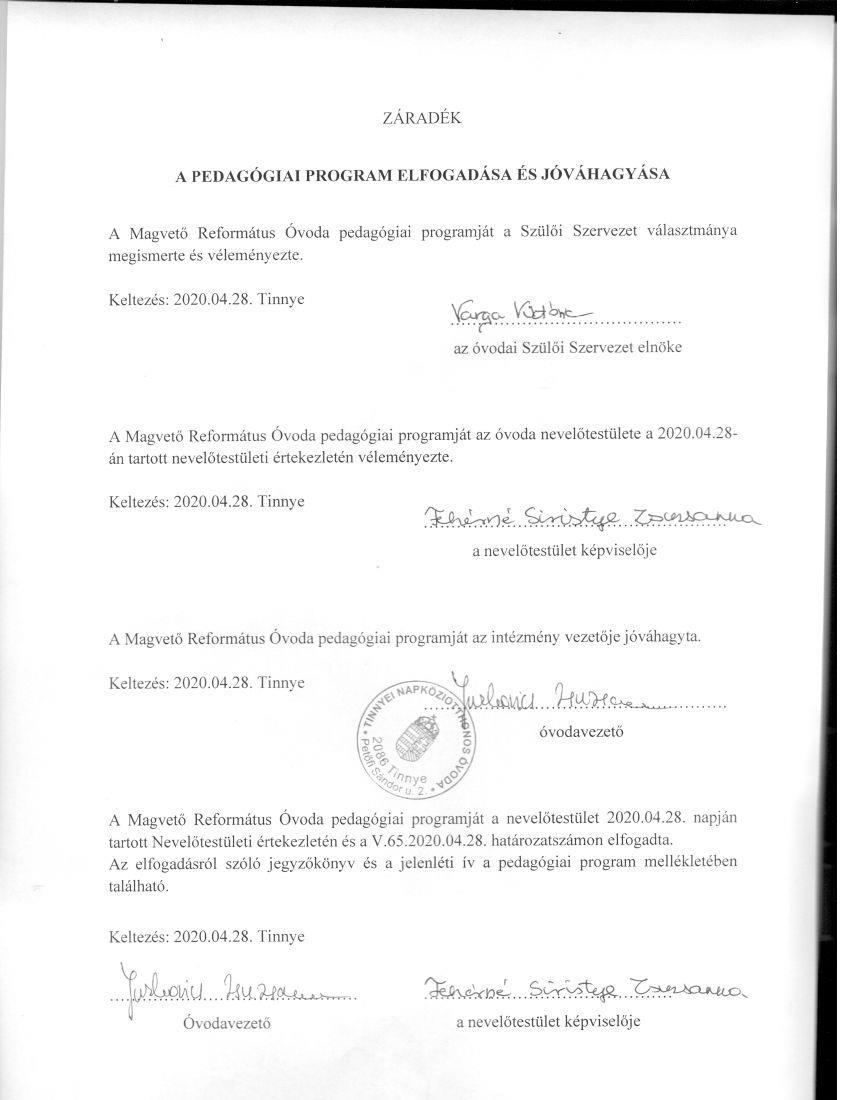 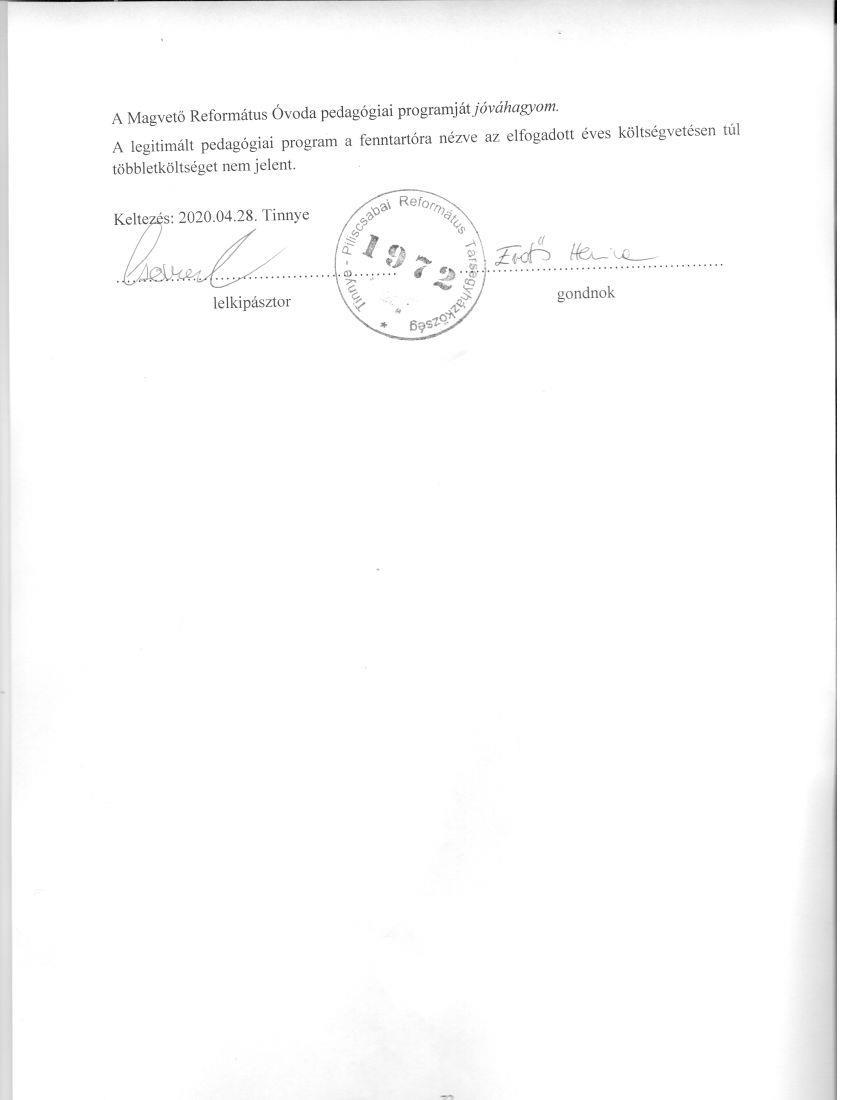 AZ EGÉSZSÉGNEVELÉSI ÉS KÖRNYEZETI NEVELÉSI ELVEK MEGVALÓSULÁSA, FELADATOKAz intézmény neve:Magvető Református ÓvodaIntézmény székhelye, címe:2086 Tinnye, Petőfi S. u. 2.Tel: 06 (26) 335-064E-mail: ovodavezeto@tinnye.hu    Intézmény OM-azonosítója: 032956Jelenleg (fő)Pedagógiai képesítéssel rendelkező főállású óvodapedagógusok száma 6Pedagógiai asszisztens 1Pedagógiai munkát segítő főállású szakképzett dajka3Konyhai kisegítő 1IdőkeretTevékenységek6:30 – 8:40Gyülekezés, folyamatos érkezés a sószobába 12 főig, játék, szabadon választott tevékenységek. 12 fő fölötti létszám esetén a szabadon választott tevékenységek a fogadó csoportban folytatódnak.8:40 – 9:00Teremrendezés, mindennapos torna, előkészületek a reggelihez, testápolási teendők9:00 – 9:30Reggeli9:30 – 9:40Áhitat - hitéletre nevelés9:40 – 11:00Párhuzamosan végezhető differenciál tevékenységek, Delacato torna9:40 – 11:00Testápolási teendők, gyümölcsfogyasztás11:00 – 12:00Udvari játék, levegőzés12:13:00Bejövetel, tisztálkodás, előkészületek az ebédhez12:13:00Ebéd12:13:00Testápolási teendők, készülődés a pihenéshez, mesélés13:00 – 14:30Csendespihenő14:30 – 15:15Ébredés, testápolási teendők, uzsonna15:15 – 17:00Játék szabadon választott tevékenység, hazamenésig. 12 fő alatti létszám esetén a sószobában.1. Egészséges táplálkozás1. Egészséges táplálkozás1. Egészséges táplálkozás1. Egészséges táplálkozásTevékenység időfelelősvárható eredményHetente vitaminnapokbiztosítása a szülők segítségével, ahol a gyermekek friss gyümölcsöket és zöldségeket fogyaszthatnak. folyamatosóvoda-pedagógusok,dajka,konyhai kisegítőa vitamindús táplálkozás szokássá válik, a gyerekek korszerű táplálkozási igénye kialakul;a magas cukortartalmú ételek és italok, a magas só- és telítetlen zsír-tartalmú ételek fogyasztása csökkenÉvente egyszer egészséghét szervezése, ahol az egészséges táplálkozásra, és a rendszeres mozgás fontosságára hívjuk fel a gyermekek és a szülők figyelmét. őszóvodavezető, óvoda-pedagógusokaz egészséges táplálkozás, és mozgásigény a gyermekek szokásait alakítja;a magas cukortartalmú ételek és italok, a magas só- és telítetlen zsír-tartalmú ételek fogyasztása csökken, tudatosodik az egészség= érték szemléleteÉvente egyszer gyógynövény-napot szervezünk, ahol a gyógynövények pozitív hatásaira hívjuk fel a gyermekek és a szülők figyelmét. tavaszóvodavezető,óvoda-pedagógusokaz egészséges életmód és egészségmegőrző szemlélet alakításaA gyermekeket bevonjuk az egészséges ételek készítésébe, pl. gyümölcssalátafolyamatosóvodavezető, óvoda-pedagógusokdajkáka közösen elkészített étel, pl. gyümölcs-, zöldség saláta az étkezés, munkavégzés együttes örömét közvetíti; alakul egésztudatos szemléletmódjuk2. Mindennapos testnevelés, az egészségfejlesztő testmozgás2. Mindennapos testnevelés, az egészségfejlesztő testmozgás2. Mindennapos testnevelés, az egészségfejlesztő testmozgás2. Mindennapos testnevelés, az egészségfejlesztő testmozgásTevékenység időfelelősvárható eredményÉvente egyszer nyilvános sportnap megszervezése, ahol a rendszeres mozgás fontosságára hívjuk fel a gyermekek és a szülők figyelmét. tavaszóvodavezető, óvoda-pedagógusokalapvető mozgáskészségek fejlődnek, az önálló testedzés igénye kezd kialakulni; a szülők számára értékként jelenik meg a mozgásos közös tevékenység; a közösségi kapcsolatok alakulnakÓvodai foci- bajnokság a szülők bevonásával.Játékos verseny, ahol minden gyermek nyer, és egészséges versenyszellemet tanul. (egyéb sport is lehet, pl. akadályok leküzdése) őszóvodavezető, óvoda-pedagógusoka mozgás, mint örömforrás - a szervezet edzése megvalósul;3. A testi és lelki egészség fejlesztése, a viselkedési függőségek, a szenvedélybetegségekhez vezető szerek fogyasztásának megelőzése3. A testi és lelki egészség fejlesztése, a viselkedési függőségek, a szenvedélybetegségekhez vezető szerek fogyasztásának megelőzése3. A testi és lelki egészség fejlesztése, a viselkedési függőségek, a szenvedélybetegségekhez vezető szerek fogyasztásának megelőzése3. A testi és lelki egészség fejlesztése, a viselkedési függőségek, a szenvedélybetegségekhez vezető szerek fogyasztásának megelőzéseTevékenység időfelelősvárható eredményA gyermekek önismeretének, erősítése játékos szituációkban. Az érzelmi intelligencia fejlesztése a „nem”-et mondás képességének alakításával. Tablókészítés a gyerekekkel az egészséges és az egészségre káros termékekről, veszélyes helyzetekrőltélóvodavezető, óvoda-pedagógusoka káros szenvedélyektől mentes egészségvédő modell megismerése;az egészségkárosító szerek egészségi kockázatának ismereteBábelőadás óvodai szinten a televíziózás és számítógép, tablet korosztályhoz illeszkedő helyes használatáról.télóvodavezető, óvoda-pedagógusokaz IKT eszközök használatának jó megválasztásával példaadás A stresszhelyzetek kiküszöbölése a stressz - hatások és helyzetek elkerülésével. Csoportban történő játékos konfliktuskezelési technikák, légzőgyakorlatok, jógaelemek, relaxáció…stb.havontaóvodavezető, óvoda-pedagógusokidegrendszeri,- lelki egészségvédelem a helyes életvitel és harmonikus, derűs, elfogadó, kiegyensúlyozott légkör biztosításával4. A bántalmazás megelőzése4. A bántalmazás megelőzése4. A bántalmazás megelőzése4. A bántalmazás megelőzéseTevékenység időfelelősvárható eredményFelderítés és a tanácsadás családlátogatással, egyéni beszélgetéssel, a nevelési tanácsadó, gyermekorvos segítségével. folyamatosóvodavezető, gyermekvé- delmi szakember,óvoda-pedagógusokcsaládi nevelés erősítésében mintaadás: a gyermekekkel való bánásmód őszinte, barátságos, szeretetteljes, határozott, következetes, elfogadó, toleráns5. Baleset-megelőzés és elsősegélynyújtás5. Baleset-megelőzés és elsősegélynyújtás5. Baleset-megelőzés és elsősegélynyújtás5. Baleset-megelőzés és elsősegélynyújtásTevékenység időfelelősvárható eredményOvi -Zsaru Program minden nagycsoportban. folyamatosóvodavezető,óvoda-pedagógusok rendőrséggyermekek áldozattá válásának megelőzése, biztonságérzetük erősítése, és annak elősegítése, hogy szükség esetén tudjanak és merjenek segítséget kérni a rendőrtől Minden csoportban rendszeresen balesetvédelmi oktatás tartása év elején. évszakon-kéntóvodavezető, óvodapedagógusokéletkornak megfelelő balesetvédelmi ismeretek közléseAz óvodai udvari játékok folyamatos ellenőrzése. folyamatosóvodavezető,óvodapedagógusokudvari játékokkal kapcsolatban az óvoda biztonságos működése megvalósulElsősegélynyújtás tárgyi és személyi feltételeinek biztosítása. szeptemberóvodavezetőaz óvoda biztonságos működése megvalósul e területen6.Személyi higiéné6.Személyi higiéné6.Személyi higiéné6.Személyi higiénéTevékenység időfelelősvárható eredménySzemélyes higiéné elsajátíttatása folyamatosóvoda-pedagógusok helyes szokások kialakulnak: az étkezések, az öltözködés, a tisztálkodás, a testápolás és az illemhely használatával kapcsolatban Rendszeres egészségügyi vizsgálatok, szűrésekszeptemberóvodavezető,óvoda-pedagógusokfogászati és általános szűrővizsgálat védőnő segítségével megvalósulSószoba rendszeres használata folyamatosóvodavezető, óvoda-pedagógusokrendszeres használattal felső légúti megbetegedések megelőzése Csoportszoba, öltözők, folyosók mellékhelyiségek, udvar tisztasága folyamatosóvodavezető, az óvoda működtetése egészségügyi előírásoknak megfelel7. Környezetvédelem7. Környezetvédelem7. Környezetvédelem7. KörnyezetvédelemTevékenység időfelelősvárható eredményCsoportok kialakítása: gyermek-és természetbarát jegyek - bútorok, tároló kosarak, játékok, világítás.szept., folyamatosóvodavezető,óvoda-pedagógusokbiztosított gyermekeink számára a rendezett, tiszta környezet, ahol szép és biztonságos környezetben játszhatnak, tevékenykedhetnekMinden csoportbantermészetsarok kialakítása.szept. folyamatosóvoda-pedagógusok,dajkákkialakul gyermekeinkben a szűkebb és tágabb környezetért felelős, aktív, együttműködésre alapozott magatartásforma, életvitel, a jövőre, a fenntarthatóságra irányuló személyes attitűdAz udvar tisztántartása, gondozása, évszaknak megfelelő feladatok ellátása. szept., folyamatosóvodavezető,óvodapedagógusok,dajkákfelelős, elkötelezett, környezettudatos és kulturált magatartással közreműködnek gyermekeink az óvoda esztétikus környezetének kialakításában, megőrzésébenTakarítási világnap.Óvoda szebbé tétele.Csoportonkénti programok szervezése. (babaszoba-takarítás, babaruha mosása, udvarrendezés..stb.)szept. 3. hétóvodavezető,óvoda-pedagógusok,dajkákmegalapozódik gyermekeinkben a természet, és társadalmi környezet- benne az ember-harmóniájának megőrzését szolgáló szokásrendszerÁllatok Világnapja. Október 4. Csoportonkénti programszervezés.(pl. állatkert, vadaspark, Állati jó bemutatók...stb.)okt. 4.óvodavezető,óvoda-pedagógusokmegvalósul a tapasztalaton alapuló, kreatív környezeti nevelés; pozitív érzelmi viszonya kialakul a természethezMegfigyelések az évszakok változásával kapcsolatban. Az időjárás jellegzetességei. folyamatosóvoda-pedagógusok megvalósul a rendszerszemléletre nevelés; képessé válnak a gyermekek arra, hogy a megszerzett ismereteiket össze tudják kapcsolni az életben tapasztalt valós dolgokkal, meglátják a problémákat és az azok közötti összefüggéseket, választ, megoldást keresnek azokraSzüret. Óvodai nyílt rendezvény a szülők bevonásával.okt.óvodavezető, óvoda-pedagógusok,dajkáka tapasztalaton alapuló környezeti nevelés megvalósul;gyermekeink megismerik a népszokások eredetét és jelképeitFoglalkozások.Orvos gyógyító munkája. Testünk, testrészek, érzékszervek funkcióinak megismertetése, játékok.Egészségtudatosság. nov.óvodavezető,óvoda-pedagógusokóvodásaink testi- lelki fejlődése megalapozódik a családdal szorosan együttműködve; értékátadásMárton nap. November 11.Óvodai nyílt rendezvény a szülők bevonásával.nov.11.óvodavezető, óvoda-pedagógusoktudatosan alakul gyermekeinkben a tevékenykedtetés során, környezetünk és a hagyományok megismeréseKönyvtárlátogatás. dec.óvodavezető, óvoda-pedagógusoka szabadidő hasznos eltöltésének igénye alakulLakóhelyünk.Épített környezetünk: szobrok, épületek, helytörténeti gyűjtemény.dec.óvodavezető,óvoda-pedagógusokmegalapozódik gyermekeinkben a társadalmi környezet- benne az ember-harmóniájának megőrzését szolgáló szokások; környezetkultúrájuk megalapozódikAdventi készülődés a szülőkkel közösen.dec.óvodavezető,óvodapedagógusok,dajkákóvodásaink fejlődése megalapozódik a hagyományok által a családdal szorosan együttműködve; értékátadásMinden csoport téli élményszerző kirándulást szervez a közeli szánkózódombhoz.A természet megfigyelése, az évszak jellemző jegyei. Az időjárás jellegzetességeinek követése. Téli élmények a hóban.januáróvodavezető,óvoda-pedagógusok,dajkákmegvalósul a sokszínű tevékenységek átélése közvetlen környezetben, illetve a tevékenység és a mozgás pozitív hatása az értelmi fejlődésre; mozgásigényük kielégülHazánk növény és állatvilága. Az állatok élete télen.Madáretetés.januáróvodavezető,óvoda-pedagógusok,dajkák megvalósul a tapasztalaton alapuló, kreatív környezeti nevelés és a megfigyelések keretében történő tanulási folyamat; pozitív érzelmi viszonya kialakul a természethez Vizes Élőhelyek Világnapja. Séta a helyi vizes területhez. Megfigyelések.Játékos vizes feladatok megoldása csoportonként.febr. 2.óvodavezető,óvoda-pedagógusok,dajkák megvalósul a rendszerszemléletre nevelés; képessé válnak a gyermekek arra, hogy a megszerzett ismereteiket össze tudják kapcsolni az életben tapasztalt valós dolgokkal, meglátják a problémákat és az azok közötti összefüggéseket, választ, megoldást keresnek azokraFarsang, intézmény szintű rendezvény. febr.óvodavezető, óvoda-pedagógusok,dajkákgyermekeink megismerik a népszokások eredetét és jelképeit; fejlődésük megalapozódik a hagyományok által a családdal szorosan együttműködve; értékátadásMárcius 15.Nemzeti jelképeink megismerése, felkeresése.márc. 15.óvodavezető,óvoda-pedagógusokbeépül gyermekeink nevelésébe azok az értékek, melyeket akörnyezetünk megőrzött A közlekedés szabályainak megismerése, közlekedési eszközök. Gyalogos közlekedési szabályok.Séta, megfigyelések.márc.óvodavezető, óvoda-pedagógusoka környezet felfedezése során a gyermekek pozitív érzelmi viszonya kialakul, ismerete gyarapodik; a környezettudatos magatartás megalapozódikVíz világnapja.Március 22.Kísérletek a vízzel.márc. 22.óvodavezető, óvoda-pedagógusok,dajkáka szabadidő hasznos eltöltésének igénye alakul; pozitív érzelmi viszonya kialakul a természethezTermészetvédelem lakóhelyünkön.Hulladékgyűjtés.Természetbarát anyagok használatának megismertetése. Természeti környezetünk védelme, óvása.Energiatakarékosság (víz, villany) fontosságának hangsúlyozása.A rossz minőségű levegő, a szmog megismertetése, okai. Séta, megfigyelések.áprilisóvodavezető,óvoda-pedagógusok,dajkákgyermekeink a környezettudatos életmód elemeit megismerik;az egészséget befolyásoló környezeti tényezőket felismerik;a környezettudatos magatartás megalapozódik; a környezet védelméhez és megóvásához kapcsolódó szokások alakulnakMinden csoportbanhúsvéti készülődés a szülőkkel.áprilisóvodavezető, óvoda-pedagógusokóvodásaink fejlődése megalapozódik a hagyományok által a családdal szorosan együttműködve; értékátadásFöld Napja Április 22.Környezetünk védelmének hangsúlyozása, kirándulás. április 22.óvodavezető,óvoda-pedagógusokkörnyezettudatos és kulturált magatartással közreműködnek gyermekeink az óvoda esztétikus környezetének kialakításában; a tágabb természeti-emberi-tárgyi környezet megismerése megvalósulMadarak és Fák NapjaMájus 10.Intézmény szintű program (növény ültetés). május10.óvodavezető,óvoda-pedagógusokgyermekeinkben a valóság felfedezése során pozitív érzelmi viszony alakul ki a természethez; megtanulják azok védelmét, az értékek megőrzésétKirándulás.Csoportonkénti programszervezés.májusóvodavezető,óvoda-pedagógusokmegvalósul a közösségi érzelmeken, tapasztalaton alapuló, kreatív élményekben gazdag környezeti nevelés